Figure S1. Functional annotation of up-regulated expressed proteins of KG1a after co-culture with HS5, based on GO enrichment annotation terms. Proteins shown were linked to at least one annotation term within the GO cellular component, GO-CC (A), GO biological process, GO-BP (B), and GO molecular function, GO-MF (C). Over-represented pathways of significantly regulated proteins were retrieved from KEGG (FDR p-value <0.05). (D)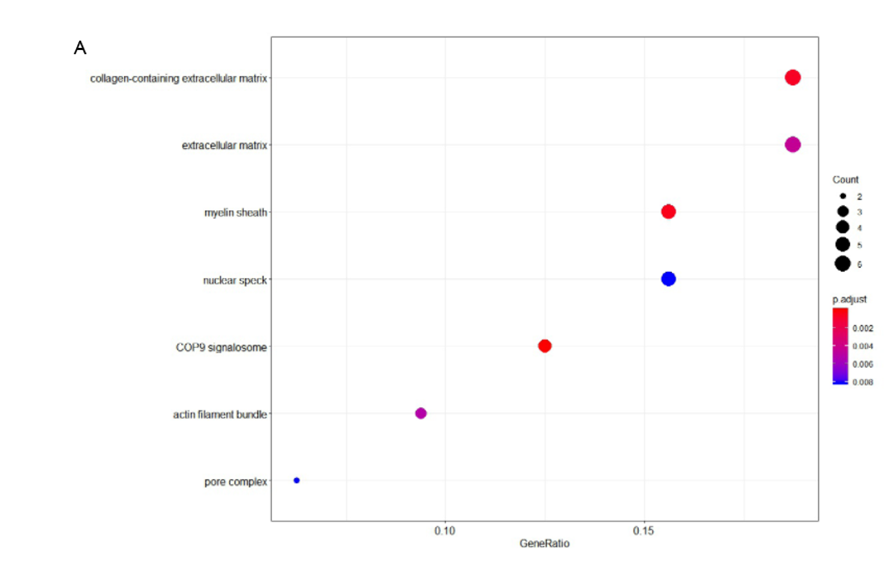 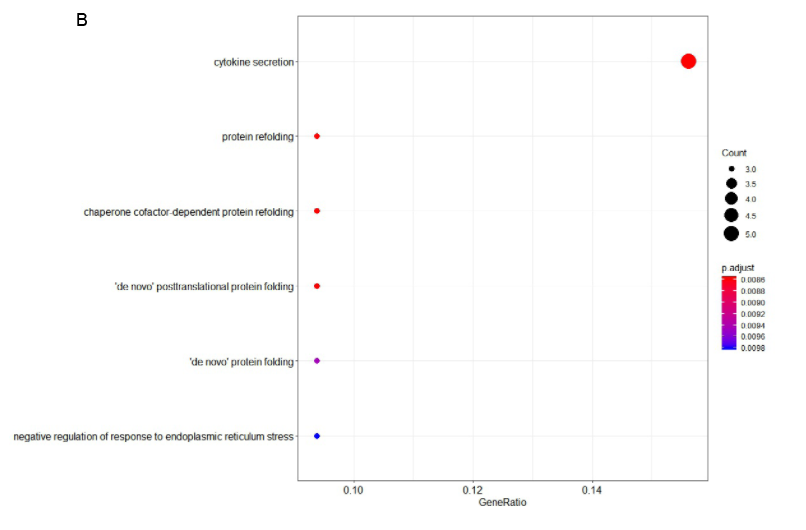 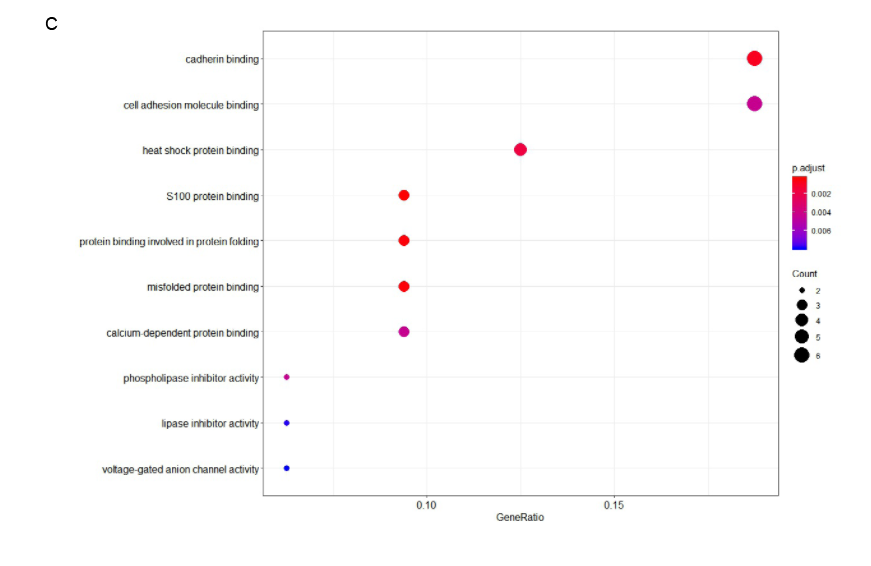 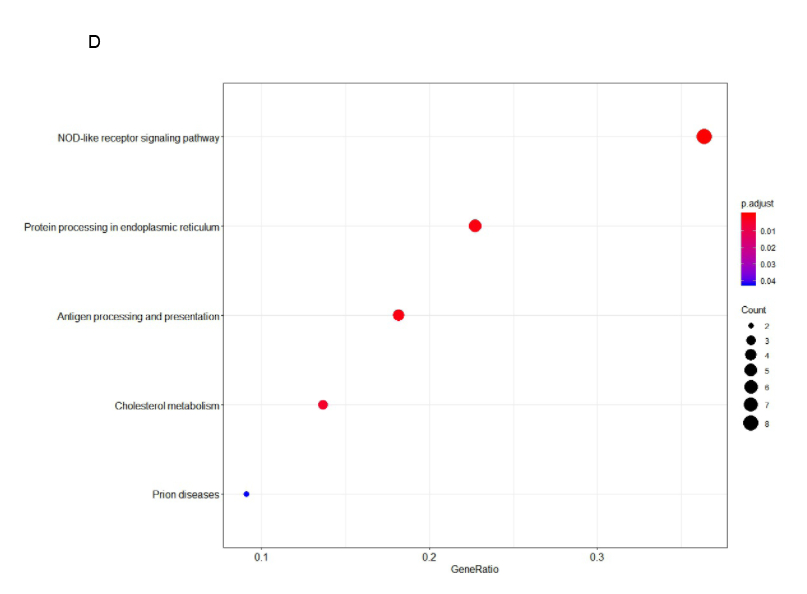 Figure S2. Functional annotation of down-regulated expressed proteins of KG1a after co-culture with HS5, based on GO enrichment annotation terms. Proteins shown were linked to at least one annotation term within the GO cellular component, GO-CC (A), GO biological process, GO-BP (B), and GO molecular function, GO-MF (C). Over-represented pathways of significantly regulated proteins were retrieved from KEGG (FDR p-value <0.05) (D).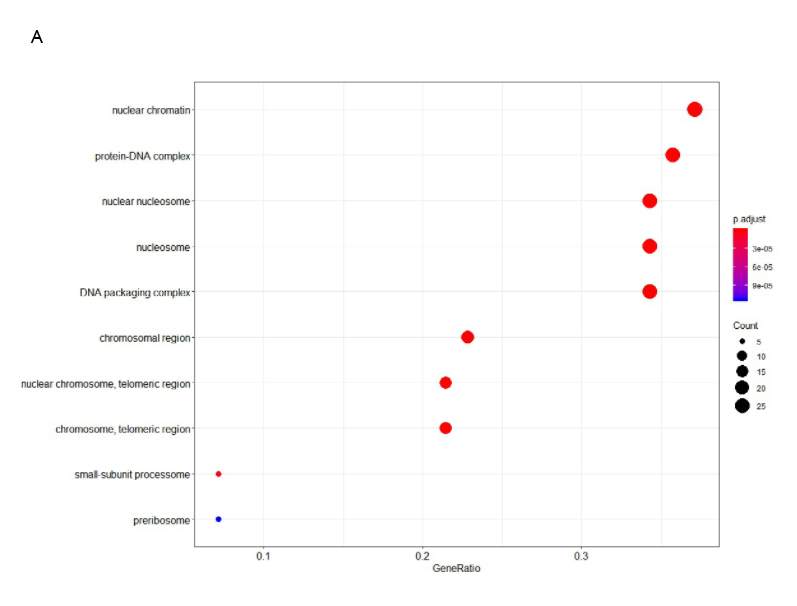 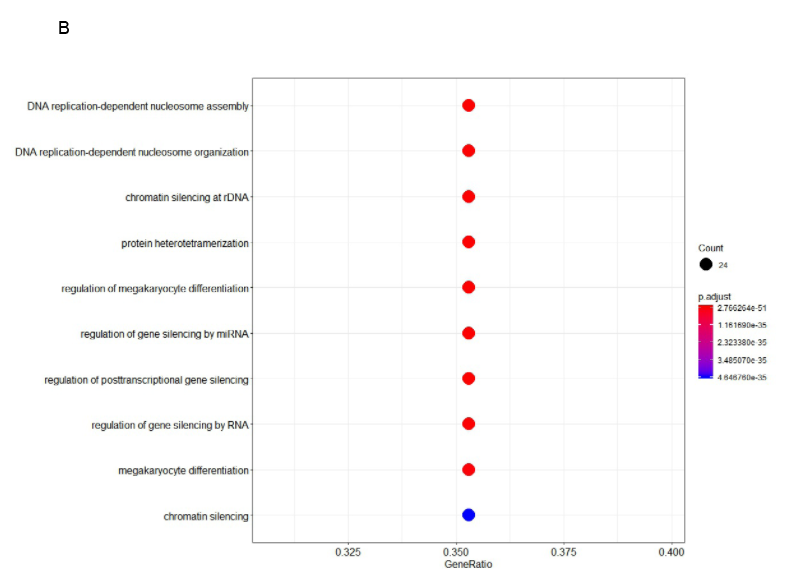 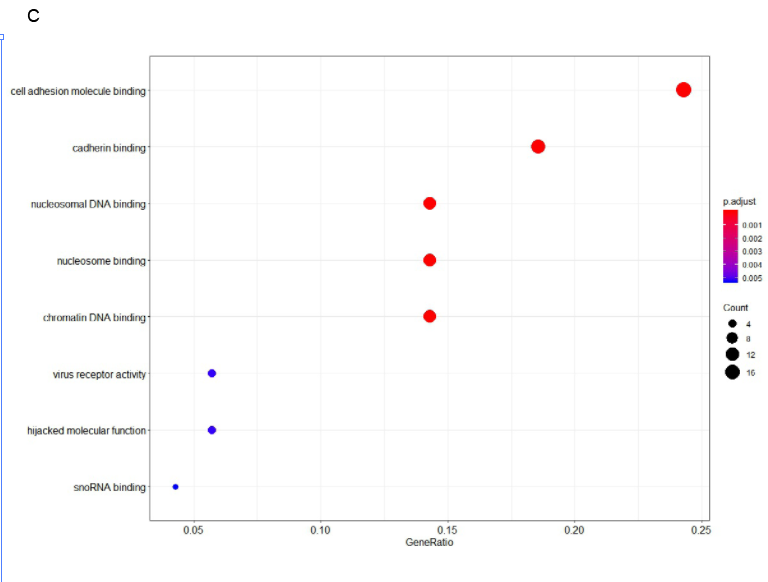 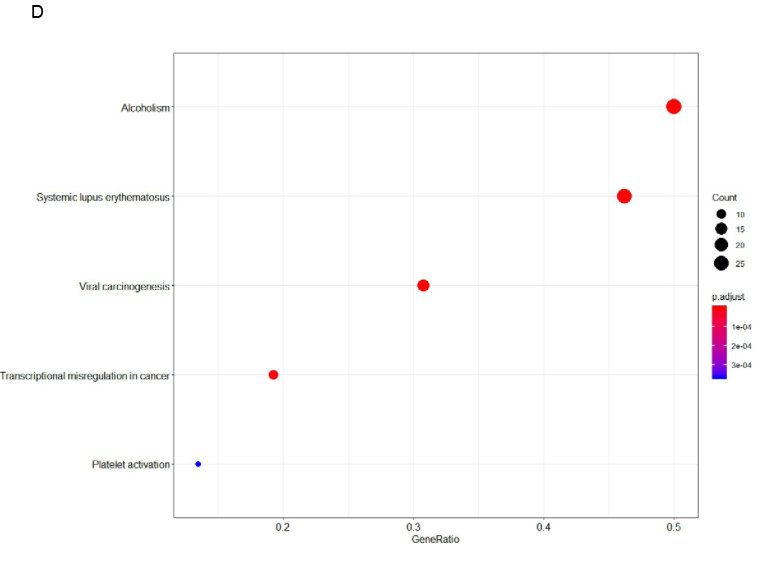 Figure S3. Functional annotation of up-regulated expressed proteins of HS5 after co-culture with KG1a, based on GO enrichment annotation terms. Proteins shown were linked to at least one annotation term within the GO cellular component, GO-CC (A), GO biological process, GO-BP (B).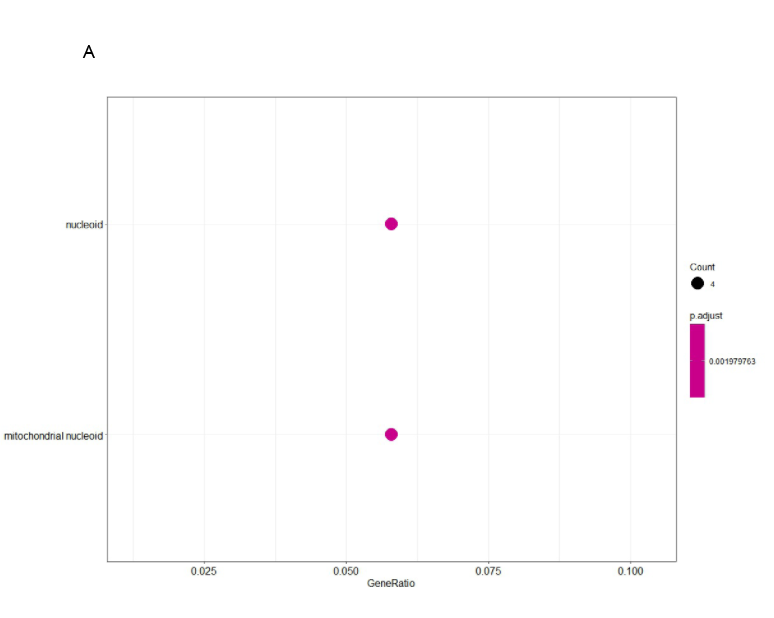 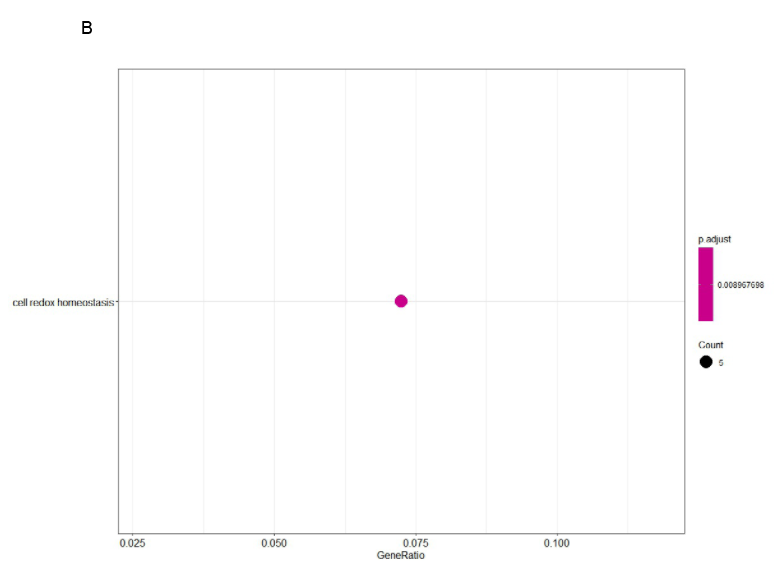 Figure S4. Functional annotation of down-regulated expressed proteins of HS5 after co-culture with KG1a, based on GO enrichment annotation terms. Proteins shown were linked to at least one annotation term within the GO cellular component, GO-CC (A), GO biological process, GO-BP (B), and GO molecular function, GO-MF (C). Over-represented pathways of significantly regulated proteins were retrieved from KEGG (FDR p-value <0.05) (D)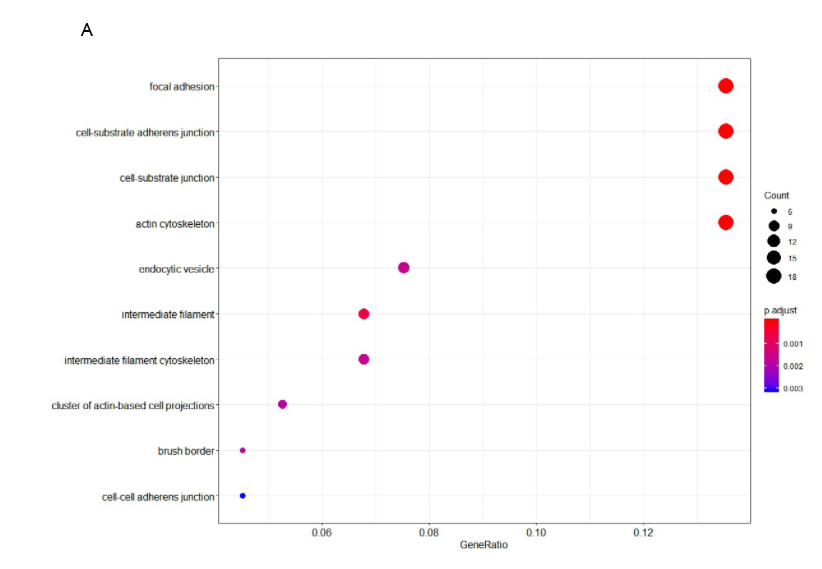 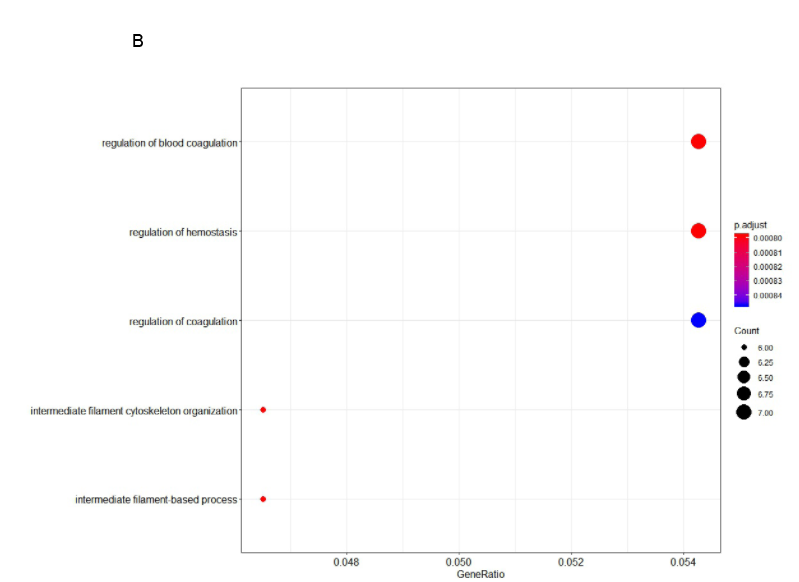 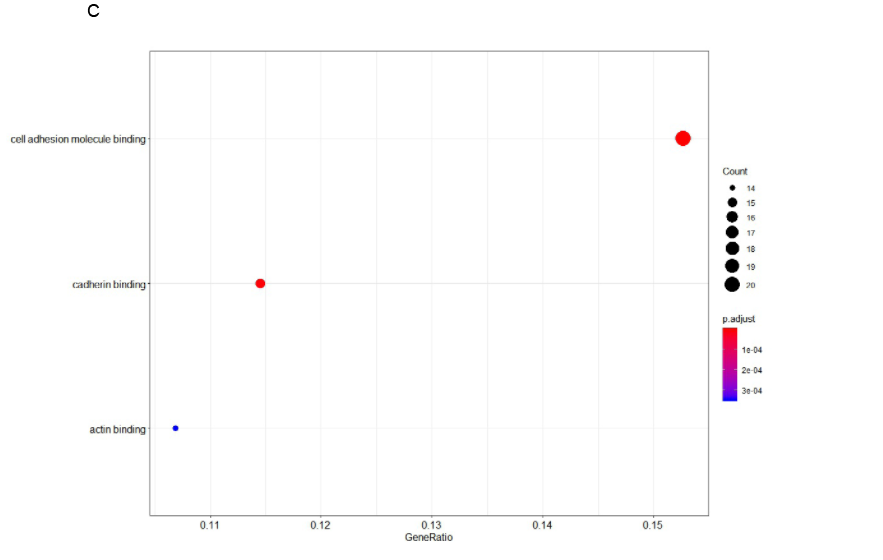 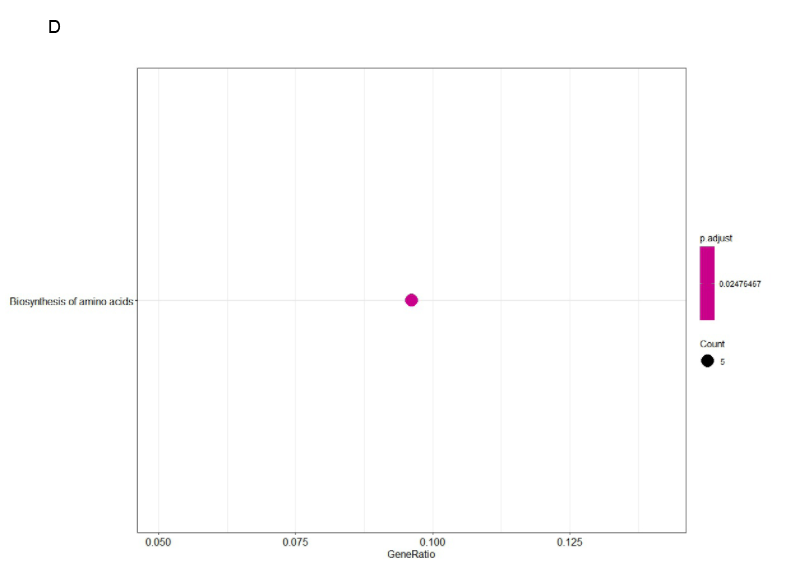 Figure S5. Western blotting of the expression of CKAP4 and CD44 in CD34+ primary cells after co-cultured with HS5 (A). The expression of LCP1 and CAPG in HS5 after co-cultured with CD34+ primary cells (B).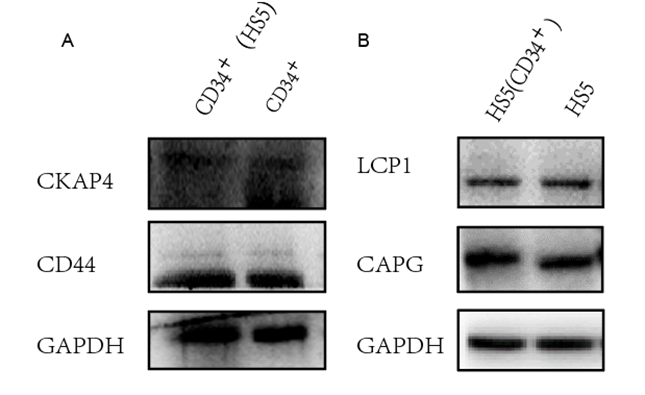 Figure S6. Flow cytometry analysis verified the sorted KG1a and HS5 cells after co-culture. 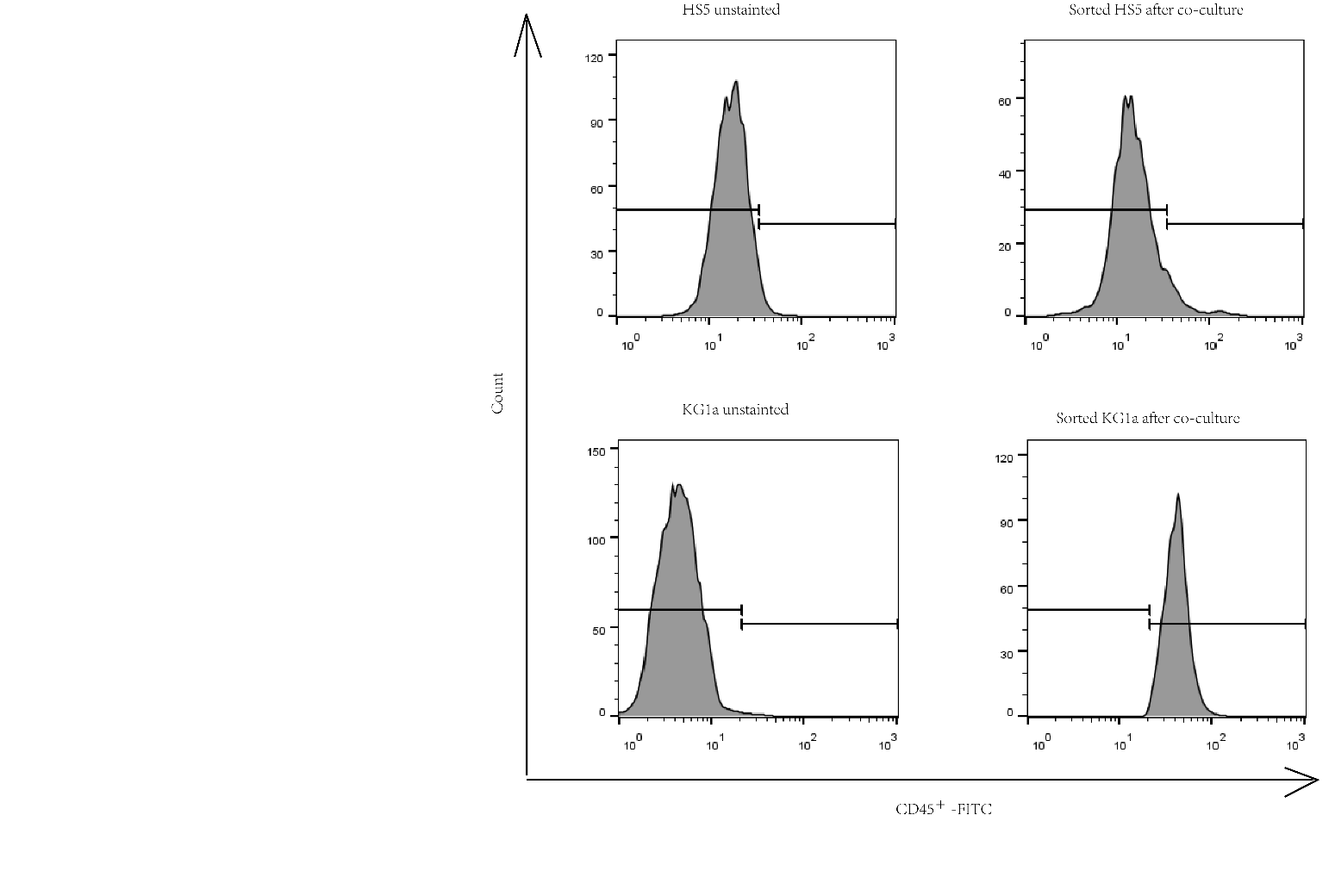 Table S2. The top 10 upregulated proteins in KG1a after co-culture with HS5.Table S3. The top 10 downregulated proteins in KG1a after co-culture with HS5.Table S4. Significant regulated proteins in HS5 after co-culture with KG1a (Z-score ≥ 1.960σ).Table S5. The top 10 upregulated proteins in HS5 after co-culture with KG1a.Table S6. The top 10 downregulated proteins in HS5 after co-culture with KG1a.Table S1. Significant regulated proteins in KG1a after co-culture with HS5(Z-score ≥ 1.960σ).Table S1. Significant regulated proteins in KG1a after co-culture with HS5(Z-score ≥ 1.960σ).Table S1. Significant regulated proteins in KG1a after co-culture with HS5(Z-score ≥ 1.960σ).Table S1. Significant regulated proteins in KG1a after co-culture with HS5(Z-score ≥ 1.960σ).Table S1. Significant regulated proteins in KG1a after co-culture with HS5(Z-score ≥ 1.960σ).Table S1. Significant regulated proteins in KG1a after co-culture with HS5(Z-score ≥ 1.960σ).Table S1. Significant regulated proteins in KG1a after co-culture with HS5(Z-score ≥ 1.960σ).Table S1. Significant regulated proteins in KG1a after co-culture with HS5(Z-score ≥ 1.960σ).Protein IDsMajority protein IDsPeptide counts (all)Peptide counts (razor+unique)Peptide counts (unique)Protein namesGene namesAverage Ratio H/MP05120;H7C004;H7BYS2;E7EPJ9;E7ERB5;E9PDK7P0512030;12;12;9;7;630;12;12;9;7;630;12;12;9;7;6Plasminogen activator inhibitor 2SERPINB2382.27P02545-6;P02545;P02545-2;P02545-3;Q3BDU5;P02545-5;P02545-4;Q5TCI8;H0YAB0;A0A0C4DGC5P02545-6;P02545;P02545-2;P02545-3;Q3BDU5;P02545-5;P02545-4;Q5TCI835;35;34;34;30;27;27;26;11;835;35;34;34;30;27;27;26;11;835;35;34;34;30;27;27;26;11;8Prelamin-A/C;Lamin-A/CLMNA319.07Q07065;H3BUW6Q0706534;134;133;0Cytoskeleton-associated protein 4CKAP4171.75P07355;P07355-2;H0YM50;H0YN42;H0YMD0;H0YMU9;A6NMY6;H0YNP5;H0YKS4;H0YN28;H0YL33;H0YMM1;H0YKZ7;H0YLV6;H0YMT9;H0YKX9;H0YMW4;H0YNA0;H0YKL9;H0YN52;H0YKV8;H0YMD9;H0YLE2;H0YNB8;H0YKN4P07355;P07355-2;H0YM50;H0YN42;H0YMD0;H0YMU9;A6NMY6;H0YNP5;H0YKS445;45;35;35;33;33;28;23;23;22;22;16;13;13;13;13;13;12;11;10;8;6;5;4;445;45;35;35;33;33;28;23;23;22;22;16;13;13;13;13;13;12;11;10;8;6;5;4;445;45;35;35;33;33;28;23;23;22;22;16;13;13;13;13;13;12;11;10;8;6;5;4;4Annexin A2;Annexin;Putative annexin A2-like proteinANXA2;ANXA2P2154.33Q09666;E9PQE3;E9PJZ0;E9PKR9;E9PJC6;E9PLK4;Q09666-2Q09666118;1;1;1;1;1;1118;1;1;1;1;1;1118;1;1;1;1;1;1Neuroblast differentiation-associated protein AHNAKAHNAK108.68P48307-2;P48307;H7C4A3P48307-2;P48307;H7C4A34;4;24;4;24;4;2Tissue factor pathway inhibitor 2TFPI220.66Q6ZN40;P09493-9;P09493-3;P09493-8;P09493-7;P09493-2Q6ZN40;P09493-9;P09493-3;P09493-8;P09493-7;P09493-226;26;26;22;22;215;5;5;5;5;40;0;0;0;0;0Tropomyosin alpha-1 chainTPM112.35P06703;R4GN98P06703;R4GN9810;910;910;9Protein S100-A6;Protein S100S100A611.96P35580;P35580-5;P35580-2;P35580-3;P35580-4P35580;P35580-5;P35580-2;P35580-3;P35580-435;35;35;35;356;6;6;6;66;6;6;6;6Myosin-10MYH108.18P09936;D6RE83P09936;D6RE8310;910;91;1Ubiquitin carboxyl-terminal hydrolase isozyme L1;Ubiquitin carboxyl-terminal hydrolaseUCHL15.32Q99584Q99584555Protein S100-A13S100A134.95P60903P60903777Protein S100-A10S100A104.43Q9Y6N5;H3BNX3;H3BMS6;H3BNP9;A0A0A6YYU7;H3BV36Q9Y6N5;H3BNX38;4;3;2;2;28;4;3;2;2;28;4;3;2;2;2Sulfide:quinone oxidoreductase, mitochondrialSQRDL4.01P07858;E9PR54;E9PJ67;E9PCB3;E9PKQ7;E9PNL5;E9PHZ5;E9PLY3;E9PSG5;E9PQM1;R4GMQ5;E9PS78P0785810;3;3;3;3;3;3;3;3;3;2;210;3;3;3;3;3;3;3;3;3;2;210;3;3;3;3;3;3;3;3;3;2;2Cathepsin B;Cathepsin B light chain;Cathepsin B heavy chainCTSB3.66A0A087X0S5;P12109A0A087X0S5;P1210910;1010;1010;10Collagen alpha-1(VI) chainCOL6A13.35O00469-2;E7ETU9;O00469;O00469-3;C9JXZ0;F8WEW3O00469-2;E7ETU9;O00469;O00469-326;25;25;14;9;126;25;25;14;9;126;25;25;14;9;1Procollagen-lysine,2-oxoglutarate 5-dioxygenase 2PLOD23.29P13797;A0A0A0MSQ0;P13797-2;F8W8D8;P13797-3;H7C4N2;U3KQI3;C9JAM8P13797;A0A0A0MSQ0;P13797-2;F8W8D8;P13797-328;27;27;26;26;8;7;221;20;20;19;19;7;4;120;19;19;18;18;6;4;0Plastin-3PLS33.12O15460-2;O15460;C9JN43;C9JIG4;C9JCP0;C9JX45;A8MXE0;E7ERI1;E7ENX0;E7EPI9O15460-2;O154606;6;1;1;1;1;1;1;1;16;6;1;1;1;1;1;1;1;16;6;1;1;1;1;1;1;1;1Prolyl 4-hydroxylase subunit alpha-2P4HA22.93Q5XLA6Q5XLA6444Caspase recruitment domain-containing protein 17CARD172.91O94855;O94855-2;E9PDM8;E9PC44O94855;O94855-2;E9PDM817;17;10;515;15;10;515;15;10;5Protein transport protein Sec24DSEC24D2.63P21796;C9JI87P21796;C9JI8715;815;815;8Voltage-dependent anion-selective channel protein 1VDAC12.51P45880;A0A0A0MR02;P45880-2;P45880-1;Q5JSD2;Q5JSD1;A2A3S1P45880;A0A0A0MR02;P45880-2;P45880-1;Q5JSD2;Q5JSD113;12;12;12;9;9;413;12;12;12;9;9;413;12;12;12;9;9;4Voltage-dependent anion-selective channel protein 2VDAC22.46Q96PP8;Q96PP8-2;E7ETN8Q96PP8;Q96PP8-2;E7ETN823;21;1923;21;1920;18;16Guanylate-binding protein 5GBP52.38Q92597;Q92597-3;Q92597-2;E7ESM1;E5RJY1;E5RIR1;E5RGM5;E5RIV1;E5RIM2;E5RI76;E5RH82;E5RK17;E5RJ98;E5RG99Q92597;Q92597-3;Q92597-210;8;8;4;3;3;3;3;3;2;2;2;1;110;8;8;4;3;3;3;3;3;2;2;2;1;110;8;8;4;3;3;3;3;3;2;2;2;1;1Protein NDRG1NDRG12.28A0A0A0MTJ9;Q6PIU2;Q6PIU2-2;H7C046;Q6PIU2-3A0A0A0MTJ9;Q6PIU2;Q6PIU2-2;H7C046;Q6PIU2-36;6;6;4;46;6;6;4;46;6;6;4;4Neutral cholesterol ester hydrolase 1NCEH12.26O60568;H7C2V1;H7C2S8;H7C0B8O60568;H7C2V111;7;4;311;7;4;311;7;4;3Procollagen-lysine,2-oxoglutarate 5-dioxygenase 3PLOD32.23P80723;P80723-2;U3KQP0P80723;P80723-215;11;315;11;315;11;3Brain acid soluble protein 1BASP12.07F8VU90;Q9NYL4-2;Q9NYL4;E9PAR0;H0YHM7F8VU90;Q9NYL4-2;Q9NYL46;6;6;2;16;6;6;2;16;6;6;2;1Peptidyl-prolyl cis-trans isomerase;Peptidyl-prolyl cis-trans isomerase FKBP11FKBP112.03P09525;Q6P452;P09525-2P09525;Q6P452;P09525-211;10;811;10;811;10;8Annexin A4;AnnexinANXA41.96Q16222-2;Q16222-3;Q16222Q16222-2;Q16222-3;Q1622218;17;1718;17;1716;15;15UDP-N-acetylhexosamine pyrophosphorylase;UDP-N-acetylgalactosamine pyrophosphorylase;UDP-N-acetylglucosamine pyrophosphorylaseUAP11.92P43490;A0A0C4DFS8;C9JF35;C9JG65P43490;A0A0C4DFS821;13;1;121;13;1;121;13;1;1Nicotinamide phosphoribosyltransferaseNAMPT1.89Q9BRT6Q9BRT6555Protein LLP homologLLPH1.87P68366-2;P68366;C9JDS9;C9JEV8;C9JQ00;C9JJQ8;C9JDL2P68366-2;P6836639;39;13;9;9;9;64;4;0;3;3;3;24;4;0;3;3;3;2Tubulin alpha-4A chainTUBA4A1.82P18031;B4DSN5;REV__J3QSB5;REV__Q9Y3U8;REV__Q8IX04-6;REV__Q8IX04P18031;B4DSN522;17;1;1;1;122;17;1;1;1;122;17;1;1;1;1Tyrosine-protein phosphatase non-receptor type 1;Tyrosine-protein phosphatase non-receptor typePTPN11.80P08107;P08107-2;V9GZ37P08107;P08107-2;V9GZ3734;30;2327;23;1817;14;11Heat shock 70 kDa protein 1AHSPA1A1.73Q96PP9;Q6ZN66Q96PP96;16;16;1Guanylate-binding protein 4GBP41.73Q96N66-2;Q96N66;Q96N66-3;M0R1Z5;A9C4B8Q96N66-2;Q96N66;Q96N66-35;5;4;1;15;5;4;1;15;5;4;1;1Lysophospholipid acyltransferase 7MBOAT71.73P32455;H3BNS1;F6X827;F6SPX6;H3BRX6;H3BP53;REV__CON__Q3TTY5;Q8N8V2P3245521;4;4;2;1;1;1;120;4;3;1;0;0;1;011;0;0;0;0;0;0;0Interferon-induced guanylate-binding protein 1GBP11.60Q01201;D6R992Q01201;D6R9926;56;56;5Transcription factor RelBRELB1.56P11021;REV__H3BUZ0;REV__Q9NXD2-2;REV__Q9NXD2P1102166;1;1;165;1;1;165;1;1;178 kDa glucose-regulated proteinHSPA51.53O60234;M0QYJ8;M0R0C1;M0QYG8;M0R1D2;M0QXC2;M0QX47;M0QXZ6;M0R2P2O60234;M0QYJ8;M0R0C1;M0QYG8;M0R1D2;M0QXC215;14;11;9;9;8;5;1;115;14;11;9;9;8;5;1;113;12;9;7;7;8;5;1;1Glia maturation factor gammaGMFG0.66Q9Y5Q9;Q9Y5Q9-2;H7C0C0;F8WC64;H0YFI7Q9Y5Q9;Q9Y5Q9-27;4;2;1;17;4;2;1;17;4;2;1;1General transcription factor 3C polypeptide 3GTF3C30.65Q70J99;Q70J99-3;Q70J99-2;K7EN81;K7EMK8;K7EN29;K7EIH3;K7EM66Q70J99;Q70J99-333;33;10;9;6;5;4;333;33;10;9;6;5;4;323;23;0;0;6;5;0;2Protein unc-13 homolog DUNC13D0.65P16150;C9JUK7P16150;C9JUK710;710;710;7LeukosialinSPN0.64Q6UW63Q6UW63101010KDEL motif-containing protein 1KDELC10.64Q7Z4Q2;Q7Z4Q2-2;Q7Z4Q2-3Q7Z4Q2;Q7Z4Q2-27;5;27;5;27;5;2HEAT repeat-containing protein 3HEATR30.64A0A0A0MRM9;Q14978;Q14978-3;Q14978-2;S4R349;S4R402;S4R341;S4R3C2A0A0A0MRM9;Q14978;Q14978-3;Q14978-2;S4R3499;9;9;9;5;2;2;19;9;9;9;5;2;2;19;9;9;9;5;2;2;1Nucleolar and coiled-body phosphoprotein 1NOLC10.63E9PNW4;E9PR17;P13987;H0YET2E9PNW4;E9PR17;P139875;5;5;25;5;5;25;5;5;2CD59 glycoproteinCD590.63Q12789-3;Q12789;H3BU37Q12789-3;Q1278911;11;111;11;111;11;1General transcription factor 3C polypeptide 1GTF3C10.62Q15758;M0QXM4;Q15758-3;Q15758-2;M0QX44;M0R144Q15758;M0QXM4;Q15758-3;Q15758-29;8;6;6;3;19;8;6;6;3;19;8;6;6;3;1Neutral amino acid transporter B(0);Amino acid transporterSLC1A50.61P43405;P43405-2;K7ERY4;P43403-2;Q8NFD2P43405;P43405-240;37;1;1;140;37;1;1;138;35;0;0;0Tyrosine-protein kinase SYKSYK0.61O95810O95810111111Serum deprivation-response proteinSDPR0.60O15327;D6RJC3;E7EQN9;E9PCZ3;E9PHC0;E9PG59;O15327-2;H0YA10;D6RE59O15327;D6RJC3;E7EQN9;E9PCZ3;E9PHC020;19;19;17;16;9;2;1;120;19;19;17;16;9;2;1;120;19;19;17;16;9;2;1;1Type II inositol 3,4-bisphosphate 4-phosphataseINPP4B0.60Q01970;Q01970-2Q01970;Q01970-27;46;36;31-phosphatidylinositol 4,5-bisphosphate phosphodiesterase beta-3PLCB30.58A0FGR8-2;H7BXI1;A0A087WXU3;A0FGR8;A0FGR8-6;A0FGR8-4;A0FGR8-5;Q68CJ9-4;Q68CJ9-2;Q68CJ9A0FGR8-2;H7BXI1;A0A087WXU3;A0FGR8;A0FGR8-6;A0FGR8-433;32;32;32;31;17;15;1;1;133;32;32;32;31;17;15;1;1;133;32;32;32;31;17;15;1;1;1Extended synaptotagmin-2ESYT20.58Q9HBI0;Q9HBI0-2;Q9HBI0-3;B0QYM9;B0QYN0;U3KQ67;Q9HBI0-5;Q9HBI0-4Q9HBI0;Q9HBI0-2;Q9HBI0-310;9;6;1;1;1;1;110;9;6;1;1;1;1;110;9;6;1;1;1;1;1Gamma-parvinPARVG0.58Q92692;Q92692-2;K7EKE8Q92692;Q92692-214;9;614;9;614;9;6Nectin-2PVRL20.57Q92614-4;Q92614;Q92614-2;Q92614-3;Q92614-5;H0YEV9Q92614-4;Q92614;Q92614-2;Q92614-3;Q92614-566;66;65;63;56;966;66;65;63;56;965;65;64;62;55;9Unconventional myosin-XVIIIaMYO18A0.57P51531-2;P51531;F6VDE0;F6XE55;F6XG14;B1ALF6;A0A0A0MT03P51531-2;P5153129;29;6;5;5;5;19;9;3;1;1;1;19;9;3;1;1;1;1Probable global transcription activator SNF2L2SMARCA20.56Q9BV40;B8ZZT4;C9JXZ5Q9BV40;B8ZZT43;2;13;2;13;2;1Vesicle-associated membrane protein 8VAMP80.56Q7LDG7;Q7LDG7-4;Q7LDG7-2;E7EM78;E7EMB4;E7EWQ7;A6NJ28;Q7LDG7-3;C9JZ82;A6NHE2;A8MVK8;A8MTF9Q7LDG7;Q7LDG7-4;Q7LDG7-229;29;29;8;6;6;6;6;4;4;1;129;29;29;8;6;6;6;6;4;4;1;129;29;29;8;6;6;6;6;4;4;1;1RAS guanyl-releasing protein 2RASGRP20.56Q9BZL1;K7EQ43Q9BZL17;17;17;1Ubiquitin-like protein 5UBL50.56P45973;F8VNY3P45973;F8VNY36;35;35;3Chromobox protein homolog 5CBX50.55P50749;P50749-2;Q9H2L5-3;Q9H2L5;Q9H2L5-2P5074914;5;2;2;214;5;2;2;214;5;2;2;2Ras association domain-containing protein 2RASSF20.55Q8IV04;E9PSB7;Q8IV04-2Q8IV047;3;27;3;27;3;2CarabinTBC1D10C0.55Q86W42-3;Q86W42;Q86W42-2Q86W42-3;Q86W42;Q86W42-26;6;46;6;46;6;4THO complex subunit 6 homologTHOC60.54P08754;P19087;P11488;P09471;A8MTJ3;A0A087WTB6;A2A2R6;Q5JWD1;H0Y7E8;H3BTM2;A0A087WZE5P0875412;3;2;2;2;1;1;1;1;1;14;0;0;0;0;0;0;0;0;0;04;0;0;0;0;0;0;0;0;0;0Guanine nucleotide-binding protein G(k) subunit alphaGNAI30.54Q92686;P17677;P17677-2Q926863;1;13;1;13;1;1Neurogranin;NEUG(55-78)NRGN0.54A6NJT0A6NJT0999Homeobox protein unc-4 homologUNCX0.53G5E953;Q13615-3;Q13615-2;Q13615G5E953;Q13615-3;Q13615-2;Q136155;5;5;55;5;5;55;5;5;5Myotubularin-related protein 3MTMR30.53P16070-18;P16070-12;P16070-14;P16070-13;P16070-11;P16070-10;P16070-16;P16070-8;P16070-17;P16070-6;P16070-4;P16070-3;P16070-7;P16070-5;P16070;H0YD13;H0Y2P0;H0YDW7;H0YCV9;H0Y5E4;P16070-15;P16070-9;H0YE40;E9PKC6;H0YDX6;Q86UZ1;H0YD17;P16070-19;H0YD90;J3KN83;H0YEV3;H0YEU1;H0YF08P16070-18;P16070-12;P16070-14;P16070-13;P16070-11;P16070-10;P16070-16;P16070-8;P16070-17;P16070-6;P16070-4;P16070-3;P16070-7;P16070-5;P16070;H0YD13;H0Y2P0;H0YDW7;H0YCV9;H0Y5E4;P16070-15;P16070-918;18;18;18;18;18;18;18;18;18;18;18;18;18;18;15;14;10;10;10;10;10;8;6;6;5;5;5;3;3;3;3;118;18;18;18;18;18;18;18;18;18;18;18;18;18;18;15;14;10;10;10;10;10;8;6;6;5;5;5;3;3;3;3;118;18;18;18;18;18;18;18;18;18;18;18;18;18;18;15;14;10;10;10;10;10;8;6;6;5;5;5;3;3;3;3;1CD44 antigenCD440.52P22087;M0QXL5;M0R299;M0R2Q4;M0R0P1;M0R2U2;M0R1H0;M0R2B0;M0QXC9P22087;M0QXL5;M0R299;M0R2Q4;M0R0P1;M0R2U2;M0R1H0;M0R2B018;17;15;14;13;11;11;11;118;17;15;14;13;11;11;11;115;14;12;12;11;10;10;10;1rRNA 2-O-methyltransferase fibrillarinFBL0.51Q9Y6H1;Q5T1J5Q9Y6H1;Q5T1J56;56;56;5Coiled-coil-helix-coiled-coil-helix domain-containing protein 2;Putative coiled-coil-helix-coiled-coil-helix domain-containing protein CHCHD2P9, mitochondrialCHCHD2;CHCHD2P90.51P37268;E9PNM1;P37268-2;P37268-3;P37268-5;P37268-4;E9PJG4;E9PS69;E9PQ90;E9PNJ2;E9PSH1P37268;E9PNM1;P37268-2;P37268-3;P37268-5;P37268-420;19;16;15;15;13;9;7;1;1;120;19;16;15;15;13;9;7;1;1;120;19;16;15;15;13;9;7;1;1;1Squalene synthaseFDFT10.51P27701;P27701-2;E9PJC7P27701;P27701-2;E9PJC75;4;35;4;35;4;3CD82 antigen;TetraspaninCD820.50O00161;H3BV99;H3BP15;H3BQY9;O00161-2;H3BM38;H3BNE1;H3BR18;H3BPJ0;H3BR99;H3BNG6;H3BU94O00161;H3BV99;H3BP15;H3BQY9;O00161-211;7;7;7;7;5;4;4;4;2;1;111;7;7;7;7;5;4;4;4;2;1;111;7;7;7;7;5;4;4;4;2;1;1Synaptosomal-associated protein 23;Synaptosomal-associated proteinSNAP230.49P14209;A0A096LP69;P14209-3;A8MQT7;H7C2F2;P14209-2P14209;A0A096LP69;P14209-3;A8MQT7;H7C2F2;P14209-25;4;4;3;3;35;4;4;3;3;35;4;4;3;3;3CD99 antigenCD990.49K7EKM7;O75264K7EKM7;O752644;44;44;4Small integral membrane protein 24SMIM240.49Q99622;U3KQ85;F5GXW5;U3KQ07Q99622;U3KQ85;F5GXW53;2;2;13;2;2;13;2;2;1Protein C10C12orf570.48Q13601;Q13601-2;A0A087WZC7Q13601;Q13601-2;A0A087WZC76;5;36;5;36;5;3KRR1 small subunit processome component homologKRR10.48Q12788;J3KNP2;A0A087WYP7Q12788;J3KNP26;5;16;5;16;5;1Transducin beta-like protein 3TBL30.47B4DGU4;P35222;P35222-2;E7EMJ5B4DGU4;P3522214;14;3;114;14;3;111;11;2;1Catenin beta-1CTNNB10.47Q8TCZ2-3;Q8TCZ2-2;Q8TCZ2;Q8TCZ2-5;H0Y4H3;Q8TCZ2-6Q8TCZ2-3;Q8TCZ2-2;Q8TCZ2;Q8TCZ2-5;H0Y4H3;Q8TCZ2-64;4;4;4;2;24;4;4;4;2;24;4;4;4;2;2CD99 antigen-like protein 2CD99L20.47J3QRU1;P07947;P12931;P12931-2J3QRU1;P079478;8;3;36;6;1;16;6;1;1Non-specific protein-tyrosine kinase;Tyrosine-protein kinase YesYES10.46A0A0C4DFL7;Q16850;Q16850-2;H7C0D0;C9IYR8A0A0C4DFL7;Q16850;Q16850-210;10;7;4;110;10;7;4;110;10;7;4;1Lanosterol 14-alpha demethylaseCYP51A10.45O00567;Q5JXT2;H0YDU4;H0Y653O00567;Q5JXT2;H0YDU420;11;10;920;11;10;920;11;10;9Nucleolar protein 56NOP560.45Q9Y2X3;H7BZ72;F8WED0Q9Y2X314;5;114;5;114;5;1Nucleolar protein 58NOP580.44O95816;O95816-2;Q9UL42O95816;O95816-211;10;111;10;110;9;0BAG family molecular chaperone regulator 2BAG20.44P56202;E9PI30;H0YDT2;J3QLB4;D6RAR2;D6RFL2;J3KTA2;D6RHE0;A0A087WSZ7;A8MSI8;Q08499-5;Q08499-8;Q08499-4;Q08499-3;Q08499-2;Q08499-10;Q08499-9;Q08499-11;Q08499P56202;E9PI30;H0YDT220;16;10;1;1;1;1;1;1;1;1;1;1;1;1;1;1;1;120;16;10;1;1;1;1;1;1;1;1;1;1;1;1;1;1;1;119;15;10;0;0;0;0;0;0;0;0;0;0;0;0;0;0;0;0Cathepsin WCTSW0.44B0I1T2;B0I1T2-4;B0I1T2-3;F8WEW9;B0I1T2-2;J3KRL0B0I1T2;B0I1T2-457;35;21;7;7;257;35;21;7;7;255;33;19;5;5;0Unconventional myosin-Ig;Minor histocompatibility antigen HA-2MYO1G0.43Q9NUN5-4;Q9NUN5-2;Q9NUN5-3;Q9NUN5Q9NUN5-4;Q9NUN5-2;Q9NUN5-3;Q9NUN51;1;1;11;1;1;11;1;1;1Probable lysosomal cobalamin transporterLMBRD10.42P26447P26447888Protein S100-A4S100A40.41Q9Y605;A0A087WTY9Q9Y605;A0A087WTY92;12;12;1MORF4 family-associated protein 1MRFAP10.41O60262O60262222Guanine nucleotide-binding protein G(I)/G(S)/G(O) subunit gamma-7GNG70.38P13591;A0A087WX77;A0A087WV75;P13591-5;A0A087WWJ5P13591;A0A087WX77;A0A087WV75;P13591-537;36;34;24;1537;36;34;24;152;2;0;2;0Neural cell adhesion molecule 1NCAM10.38O95864;O95864-3;O95864-4;O95864-2;E5RGD8;E9PPZ4;E9PQC2;E9PKP8O95864;O95864-3;O95864-4;O95864-217;14;11;11;2;1;1;117;14;11;11;2;1;1;111;8;7;7;0;0;0;0Fatty acid desaturase 2FADS20.38P62805P62805131313Histone H4HIST1H4A0.38Q9NWQ8Q9NWQ8181818Phosphoprotein associated with glycosphingolipid-enriched microdomains 1PAG10.36E9PJK1;E9PRJ8;H0YDL9;H0YDJ9;E9PIF1;A6NMH8;P60033;E9PM31;H0YEE2E9PJK1;E9PRJ8;H0YDL9;H0YDJ9;E9PIF1;A6NMH8;P600333;3;3;3;3;3;3;1;13;3;3;3;3;3;3;1;13;3;3;3;3;3;3;1;1Tetraspanin;CD81 antigenCD810.35P68431P6843111111Histone H3.1HIST1H3A0.34Q658P3-3;Q658P3;Q658P3-2;B8ZZX6;Q658P3-4Q658P3-3;Q658P3;Q658P3-2;B8ZZX6;Q658P3-44;4;4;3;34;4;4;3;34;4;4;3;3Metalloreductase STEAP3STEAP30.34O43736-2;O43736O43736-2;O4373610;1010;1010;10Integral membrane protein 2AITM2A0.33H0YKX3;Q15004;H0YMA4H0YKX3;Q15004;H0YMA44;4;34;4;34;4;3PCNA-associated factorKIAA01010.31P07948;E5RJ37;C9JM54;C9J6K3P0794827;8;1;127;8;1;13;3;0;0Tyrosine-protein kinase LynLYN0.30Q6YHK3-4;Q6YHK3;Q6YHK3-2;Q6YHK3-3Q6YHK3-4;Q6YHK3;Q6YHK3-2;Q6YHK3-312;12;10;812;12;10;812;12;10;8CD109 antigenCD1090.25Gene namesProtein descriptionsMean SILAC ratio()SERPINB2Plasminogen activator inhibitor 2382.27LMNAPrelamin-A/C;Lamin-A/C319.07CKAP4Cytoskeleton-associated protein 4171.75ANXA2;ANXA2P2Annexin A2;Annexin;Putative annexin A2-like protein154.33AHNAKNeuroblast differentiation-associated protein AHNAK108.68TFPI2Tissue factor pathway inhibitor 220.66TPM1Tropomyosin alpha-1 chain12.35S100A6Protein S100-A6;Protein S10011.96MYH10Myosin-108.18Gene namesProtein descriptionsMean SILAC ratio()FADS2Fatty acid desaturase 20.38HIST1H4AHistone H40.38PAG1Phosphoprotein associated with glycosphingolipid-enriched microdomains 10.36CD81Tetraspanin;CD81 antigen0.35HIST1H3AHistone H3.10.34STEAP3Metalloreductase STEAP30.34ITM2AIntegral membrane protein 2A0.33KIAA0101PCNA-associated factor0.31LYNTyrosine-protein kinase Lyn0.30CD109CD109 antigen0.25Protein IDsMajority protein IDsPeptide counts (all)Peptide counts (razor+unique)Peptide counts (unique)Protein namesGene namesAverage ratio H/LP81605;P81605-2P81605;P81605-24;44;44;4Dermcidin;Survival-promoting peptide;DCD-1DCD0.04P04264P0426459594Keratin, type II cytoskeletal 1KRT10.04P00750;P00750-3;E7ESF4;B4DNJ1;B4DN26;P00750-4;P00750-2;E5RHG4;H0YBH9P00750;P00750-3;E7ESF4;B4DNJ1;B4DN26;P00750-418;16;15;14;14;13;8;4;318;16;15;14;14;13;8;4;314;14;13;12;12;12;4;0;1Tissue-type plasminogen activator;Tissue-type plasminogen activator chain A;Tissue-type plasminogen activator chain BPLAT0.08D3YTG3;H0Y897;Q7Z7G0-4;Q5JPC9;Q7Z7G0-3;H0YEA0;H7C556;E9PPR9;H7C4X4;H7C4S3;H7C4T1;H0YEL2;H0YCP4;H0YF57;H0YCG4D3YTG3;H0Y897;Q7Z7G0-4;Q5JPC935;19;19;18;17;8;6;5;5;5;3;3;1;1;135;19;19;18;17;8;6;5;5;5;3;3;1;1;11;1;1;1;0;0;0;0;0;1;0;0;0;0;0Target of Nesh-SH3ABI3BP;DKFZp667H2160.17O75635-2;O75635;C9JM00;C9JA68;A0A0A6YYQ4O75635-2;O75635;C9JM009;9;5;4;49;9;5;4;49;9;5;4;4Serpin B7SERPINB70.18Q16352;A0A087WYG8;E7EMV2;E7ESP9;P07197-2;P07197Q16352;A0A087WYG814;13;3;3;3;312;11;1;1;1;111;10;0;0;0;0Alpha-internexinINA0.21B1AHR1;Q9UH03-2;Q9UH03B1AHR1;Q9UH03-2;Q9UH035;5;54;4;44;4;4Neuronal-specific septin-3 
SEPT30.21P52943;P52943-2;H0YFA4;H0YHD8P52943;P52943-2;H0YFA49;9;7;39;9;7;39;9;7;3Cysteine-rich protein 2CRIP20.22O00391;O00391-2;H0Y5Z8;A8MXT8O00391;O00391-29;5;4;19;5;4;19;5;4;1Sulfhydryl oxidase 1QSOX10.22P08473;C9JR96;C9J9X7;C9IYX7;C9JDZ3;A0A087WWM7;Q3KQS6P0847328;13;10;7;4;2;228;13;10;7;4;2;228;13;10;7;4;2;2NeprilysinMME0.23P17676-2;P17676;P17676-3P17676-2;P1767610;10;49;9;39;9;3CCAAT/enhancer-binding protein betaCEBPB0.27Q9Y6K8-3;Q9Y6K8;Q9Y6K8-2;E9PQQ8;E9PIS7Q9Y6K8-3;Q9Y6K811;11;5;3;111;11;5;3;110;10;4;3;1Adenylate kinase isoenzyme 5AK50.29Q9NZN4;Q9NZN4-2Q9NZN4;Q9NZN4-231;2230;2226;18EH domain-containing protein 2EHD20.30G3V2N3;P54821-2;P54821;Q99811G3V2N3;P54821-2;P548216;6;6;26;6;6;26;6;6;2Paired mesoderm homeobox protein 1PRRX10.30Q07954;Q6PJ72;H0YJI8;Q7Z7K9;Q07954-2;H0YJ88Q0795434;6;3;3;3;134;6;3;3;3;133;6;3;3;3;1Prolow-density lipoprotein receptor-related protein 1;Low-density lipoprotein receptor-related protein 1 85 kDa subunit;Low-density lipoprotein receptor-related protein 1 515 kDa subunit;Low-density lipoprotein receptor-related protein 1 intracellular domainLRP10.30Q8IWE2;Q8IWE2-2;D6R9C9Q8IWE2;Q8IWE2-218;15;118;15;118;15;1Protein NOXP20FAM114A10.31Q9NYL2-2Q9NYL2-21633Mitogen-activated protein kinase kinase kinase MLTZAK0.31G3V5X4;A0A0A0MRE3;Q8WXH0;Q8WXH0-2;A0A0C4DGK3;Q8WXH0-7;Q8WXH0-4;Q8WXH0-3;Q8WXH0-13;A0A0C4DH87;Q8WXH0-10G3V5X4;A0A0A0MRE3;Q8WXH0;Q8WXH0-2;A0A0C4DGK3;Q8WXH0-76;6;6;6;4;3;2;2;2;1;16;6;6;6;4;3;2;2;2;1;16;6;6;6;4;3;2;2;2;1;1Nesprin-2SYNE20.31P00966;Q5T6L6;Q5T6L5P00966;Q5T6L6;Q5T6L517;12;1117;12;1117;12;11Argininosuccinate synthaseASS10.32Q14764;H3BQK6;H3BRL2;H3BUK7;H3BNF6;I3L155;H3BPZ2;H3BNF2;H3BUP3;H3BQE7Q1476440;11;8;5;5;2;1;1;1;140;11;8;5;5;2;1;1;1;136;7;4;1;1;2;0;0;0;0Major vault proteinMVP0.32P48681P48681393939NestinNES0.32P08670;B0YJC4;B0YJC5;Q5JVS8;P17661;P14136-3;P14136;P14136-2;U3KPR1;B4DIR1;K7ELP4;K7EKH6;K7EJU1;K7EKH9P08670;B0YJC470;66;34;23;8;2;2;2;1;1;1;1;1;170;66;34;23;8;2;2;2;1;1;1;1;1;162;58;27;22;4;1;1;1;0;0;0;1;0;0VimentinVIM0.33P02545;P02545-6;P02545-3;P02545-5;P02545-4;H0YAB0;A0A0C4DGC5;REV__Q5VX52P02545;P02545-6;P02545-3;P02545-5;P02545-466;64;63;55;55;21;21;166;64;63;55;55;21;21;14;2;3;4;4;0;3;0Prelamin-A/C;Lamin-A/CLMNA0.33P35580;P35580-3;P35580-5;P35580-2;P35580-4;E7ERA5P35580;P35580-3;P35580-5;P35580-2;P35580-494;94;93;93;93;665;65;64;64;64;362;62;61;61;61;3Myosin-10MYH100.33P02545-2;Q3BDU5;Q5TCI8P02545-2;Q3BDU5;Q5TCI863;55;521;1;11;1;1Prelamin-A/C;Lamin-A/CLMNA0.34P05120;H7C004;H7BYS2;E7EPJ9;E7ERB5;E9PDK7P0512028;13;13;7;6;528;13;13;7;6;528;13;13;7;6;5Plasminogen activator inhibitor 2SERPINB20.34D3TTY5;A0A087WU80;P21580;A0A087WXL5;A0A087X1N1;A0A087WVN3D3TTY5;A0A087WU80;P21580;A0A087WXL5;A0A087X1N15;5;5;4;4;15;5;5;4;4;15;5;5;4;4;1Tumor necrosis factor alpha-induced protein 3;A20p50;A20p37TNFAIP30.34O75508;B4DFI2O75508;B4DFI23;23;23;2Claudin-11;ClaudinCLDN110.35Q9Y5Z4;Q9Y5Z4-2;Q5THN1Q9Y5Z4;Q9Y5Z4-24;3;14;3;14;3;1Heme-binding protein 2HEBP20.35Q14692Q14692666Ribosome biogenesis protein BMS1 homologBMS10.35P41226P41226433Ubiquitin-like modifier-activating enzyme 7UBA70.36P52630;P52630-4;B4DLC8P52630;P52630-416;15;716;15;716;15;7Signal transducer and activator of transcription 2STAT20.36P47895;H0Y2X5;H0YNQ3;H0YKF9;H0YLT1;P00352P47895;H0Y2X523;20;8;8;1;123;20;8;8;1;119;17;7;6;1;0Aldehyde dehydrogenase family 1 member A3ALDH1A30.36P60660;F8W1R7;J3KND3;G3V1V0;B7Z6Z4;G3V1Y7;F8VPF3;H0YI43;F8W1I5P60660;F8W1R7;J3KND3;G3V1V0;B7Z6Z4;G3V1Y7;F8VPF310;9;9;9;8;7;7;2;21;0;1;0;0;1;0;0;01;0;1;0;0;1;0;0;0Myosin light polypeptide 6MYL60.36P23497;E9PHV6;P23497-7;P23497-6;P23497-5;P23497-2;P23497-3;P23497-4;C9JBL0;H7C4B4;H7BYP4;U5Y3L1;Q9H930-1;Q9H930-2;Q9H930;Q9H930-3P23497;E9PHV6;P23497-7;P23497-6;P23497-5;P23497-2;P23497-3;P23497-4;C9JBL017;13;13;13;13;13;13;13;9;2;2;2;2;2;2;113;13;13;13;13;13;13;13;9;2;2;2;2;2;2;113;13;13;13;13;13;13;13;9;2;2;2;2;2;2;1Nuclear autoantigen Sp-100SP1000.36A0A0A0MT30;Q04828;H0Y804;A6NHU4;P52895-2;P17516A0A0A0MT30;Q04828;H0Y8047;7;6;3;1;17;7;6;3;1;11;1;1;1;0;0Aldo-keto reductase family 1 member C1AKR1C10.37B1AHL2;P23142-2;P23142-3;P23142-4;P23142;H7C1M6;B1AHM7;B1AHM9;B1AHM8;CON__ENSEMBL:ENSBTAP00000016046B1AHL2;P23142-2;P23142-3;P23142-4;P23142;H7C1M6;B1AHM7;B1AHM96;6;6;6;6;4;3;3;1;16;6;6;6;6;4;3;3;1;16;6;6;6;6;4;3;3;1;1Fibulin-1FBLN10.37Q6P9B6;H3BM75;H3BUB0Q6P9B66;2;16;2;16;2;1TLD domain-containing protein 1TLDC10.37O94760;O94760-2O94760;O94760-219;1419;1418;13N(G),N(G)-dimethylarginine dimethylaminohydrolase 1DDAH10.37P01584;C9JVK0;C9JSC2;C9JWV2P015849;3;3;39;3;3;39;3;3;3Interleukin-1 betaIL1B0.38P46937-2;P46937-8;P46937;P46937-9;P46937-5;P46937-3;P46937-6;P46937-7;P46937-4;H0YCI3P46937-2;P46937-8;P46937;P46937-9;P46937-5;P46937-3;P46937-6;P46937-7;P46937-4;H0YCI314;14;14;14;13;13;13;13;8;713;13;13;13;12;12;12;12;7;613;13;13;13;12;12;12;12;7;6Transcriptional coactivator YAP1YAP10.38P15924;P15924-2;P15924-3P15924;P15924-2;P15924-325;23;2325;23;2325;23;23DesmoplakinDSP0.38A0A087WY00;F8W6H6;Q9Y4I1-2;Q9Y4I1;G3V394;F8WE88;Q9Y4I1-3;E7ERV5;Q9UES5;O95317;H0YMK3;Q7Z7A5;Q9NQX4-2;Q9ULV0;G3V3C9;H0YM93;H0YM96A0A087WY00;F8W6H6;Q9Y4I1-2;Q9Y4I1;G3V394;F8WE88;Q9Y4I1-327;27;27;27;26;26;26;8;2;2;2;2;2;2;1;1;127;27;27;27;26;26;26;8;2;2;2;2;2;2;1;1;125;25;25;25;24;24;24;8;2;2;0;1;0;1;1;0;0Unconventional myosin-VaMYO5A0.38P15407;E9PKL5;E9PPX2P154074;1;14;1;14;1;1Fos-related antigen 1FOSL10.39Q5VUC6;O60551Q5VUC6;O6055110;104;44;4Glycylpeptide N-tetradecanoyltransferase;Glycylpeptide N-tetradecanoyltransferase 2NMT20.39Q9BZQ8;H0Y7M9Q9BZQ836;236;236;2Protein NibanFAM129A0.39A0A0A0MST8;E9PFN4;Q9Y6M7-9;Q9Y6M7-6;Q9Y6M7-13;Q9Y6M7-12;Q9Y6M7-8;Q9Y6M7-7;H7C3C4;C9JRP1;Q9Y6M7-11;Q9Y6M7-14;Q9Y6M7-10;Q9Y6M7-5;Q9Y6M7-4;Q9Y6M7-3;Q9Y6M7-2;Q9Y6M7;E7EW28;C9J240;Q2Y0W8-4;Q2Y0W8-5;Q2Y0W8-3;Q2Y0W8-2;Q6U841-2;Q2Y0W8;Q6U841-3;Q6U841A0A0A0MST8;E9PFN4;Q9Y6M7-9;Q9Y6M7-6;Q9Y6M7-13;Q9Y6M7-12;Q9Y6M7-8;Q9Y6M7-7;H7C3C4;C9JRP1;Q9Y6M7-11;Q9Y6M7-14;Q9Y6M7-10;Q9Y6M7-5;Q9Y6M7-4;Q9Y6M7-3;Q9Y6M7-2;Q9Y6M74;4;4;4;4;4;4;4;3;3;3;3;3;3;3;3;3;3;1;1;1;1;1;1;1;1;1;14;4;4;4;4;4;4;4;3;3;3;3;3;3;3;3;3;3;1;1;1;1;1;1;1;1;1;14;4;4;4;4;4;4;4;3;3;3;3;3;3;3;3;3;3;1;1;1;1;1;1;1;1;1;1Anion exchange protein;Sodium bicarbonate cotransporter 3SLC4A70.39P17096;P17096-3;E5RIT9P17096;P17096-310;6;110;6;13;3;0High mobility group protein HMG-I/HMG-YHMGA10.40O95340;O95340-2O95340;O95340-234;3434;3432;32Bifunctional 3-phosphoadenosine 5-phosphosulfate synthase 2;Sulfate adenylyltransferase;Adenylyl-sulfate kinasePAPSS20.40Q8NEU8;Q8NEU8-3;Q8NEU8-2;F8VXB0;F8VS86;F8VWV2;F8W124;H0YH86Q8NEU8;Q8NEU8-3;Q8NEU8-214;13;12;6;3;3;1;114;13;12;6;3;3;1;114;13;12;6;3;3;1;1DCC-interacting protein 13-betaAPPL20.41Q5H9A7;P01033;H0Y789;Q5H9B5;Q5H9B4Q5H9A7;P01033;H0Y7896;6;3;2;16;6;3;2;16;6;3;2;1Metalloproteinase inhibitor 1TIMP10.41P07951-2;P07951-3P07951-2;P07951-334;273;30;0Tropomyosin beta chainTPM20.41Q86X27;Q86X27-3;Q86X27-2;A0A0A0MR31;H7C2H2Q86X27;Q86X27-39;8;4;3;19;8;4;3;19;8;4;3;1Ras-specific guanine nucleotide-releasing factor RalGPS2RALGPS20.41P05412P05412555Transcription factor AP-1JUN0.41O14763-2;O14763O14763-2;O147633;33;33;3Tumor necrosis factor receptor superfamily member 10BTNFRSF10B0.42Q9H6S3;Q9H6S3-3;Q9H6S3-2;A0A087WX39;E9PN68;E9PLN2;E9PNT0;E9PLH1;H0YD62;H0YF37Q9H6S3;Q9H6S3-3;Q9H6S3-217;16;9;5;1;1;1;1;1;117;16;9;5;1;1;1;1;1;117;16;9;5;1;1;1;1;1;1Epidermal growth factor receptor kinase substrate 8-like protein 2EPS8L20.42A0A0B4J2E5;Q15269A0A0B4J2E5;Q152691;11;11;1Periodic tryptophan protein 2 homologPWP20.42P21589-2;P21589;Q96B60;H0Y7R7;REV__Q9H2S1-2;REV__Q9H2S1P21589-2;P21589;Q96B605;5;3;1;1;15;5;3;1;1;15;5;3;1;1;15-nucleotidaseNT5E0.43P53004;C9J1E1P5300415;415;415;4Biliverdin reductase ABLVRA0.43P03956P03956252525Interstitial collagenase;22 kDa interstitial collagenase;27 kDa interstitial collagenaseMMP10.43Q5H909;Q9UNF1-2;Q9UNF1;Q5H907;A0A087X070;G5E9N2;Q12816-5;Q12816-2;Q12816-3;Q12816-4;Q12816Q5H909;Q9UNF1-2;Q9UNF1;Q5H90717;17;17;15;2;2;2;2;2;2;217;17;17;15;2;2;2;2;2;2;216;16;16;14;2;2;2;2;2;2;2Melanoma-associated antigen D2MAGED20.43Q5T9L3;Q5T9L3-2;E9PM62;Q5T9L3-3;E9PKJ0;E9PJW4;H0YCG9;E9PQK1;Q7Z430;H0YDL2;E9PM23Q5T9L3;Q5T9L3-2;E9PM62;Q5T9L3-3;E9PKJ0;E9PJW4;H0YCG9;E9PQK18;8;7;6;5;5;5;4;3;2;18;8;7;6;5;5;5;4;3;2;18;8;7;6;5;5;5;4;3;2;1Protein wntless homologWLS0.43C9JWJ8;Q14938-6;Q14938-5;Q14938-3;K7EN08;Q14938-2;Q14938-4;Q14938;K7EKH0;K7ESG9;K7EJB0;K7EMQ5C9JWJ8;Q14938-6;Q14938-5;Q14938-3;K7EN08;Q14938-2;Q14938-4;Q14938;K7EKH08;8;8;8;7;7;7;7;4;3;3;27;7;7;7;6;6;6;6;3;2;2;25;5;5;5;4;4;4;4;1;0;0;0Nuclear factor 1;Nuclear factor 1 X-typeNFIX0.44Q8WUH6Q8WUH6555Transmembrane protein 263TMEM2630.44P35754P35754555Glutaredoxin-1GLRX0.44O00151O00151141414PDZ and LIM domain protein 1PDLIM10.45Q03135;E9PCT5;C9JKI3;Q03135-2;P56539Q03135;E9PCT5;C9JKI3;Q03135-27;5;4;4;17;5;4;4;17;5;4;4;1Caveolin-1;CaveolinCAV10.45Q16643;Q16643-2;Q16643-3;D6R9W4;D6RFI1;D6R9Q9;D6RCR4Q16643;Q16643-2;Q16643-3;D6R9W427;25;25;21;7;7;427;25;25;21;7;7;427;25;25;21;7;7;4DrebrinDBN10.45C9J0J7;G5E9Q6;P35080-2;C9JQ45;C9J2N0C9J0J7;G5E9Q6;P35080-27;7;7;3;27;7;7;3;24;4;4;0;0Profilin;Profilin-2PFN20.45Q6NZI2;Q6NZI2-2;Q6NZI2-3Q6NZI2;Q6NZI2-216;9;616;9;616;9;6Polymerase I and transcript release factorPTRF0.45Q9BTV5;M0R366;M0R2F6;M0R1R0Q9BTV5;M0R36612;11;3;112;11;3;112;11;3;1Fibronectin type III and SPRY domain-containing protein 1FSD10.45A0A0C4DGH2;P62070;P62070-4;P62070-3;E9PK85;P62070-2;E9PQ87;E9PQK5;E9PQC5A0A0C4DGH2;P62070;P62070-4;P62070-3;E9PK85;P62070-28;8;8;7;6;6;3;1;18;8;8;7;6;6;3;1;16;6;6;6;5;6;3;0;0Ras-related protein R-Ras2RRAS20.46Q9Y281;Q9Y281-3;F8WDN3Q9Y281;Q9Y281-318;17;712;12;612;12;6Cofilin-2CFL20.46O75506O75506555Heat shock factor-binding protein 1HSBP10.46P10301P10301644Ras-related protein R-RasRRAS0.46Q12929;Q12929-2;F5H0R8;H0YFG1;F5H3Q6Q12929;Q12929-215;10;3;1;115;10;3;1;115;10;3;1;1Epidermal growth factor receptor kinase substrate 8EPS80.46P09104;P09104-2;F5H0C8;F5H1C3;U3KQP4;U3KQQ1P09104;P09104-2;F5H0C820;16;15;5;2;115;12;12;4;1;113;10;10;4;1;0Gamma-enolase;EnolaseENO20.46F5H2F4;V9GY75F5H2F461;11;11;1MTHFD10.46P80723;P80723-2;U3KQP0P80723;P80723-222;13;322;13;322;13;3Brain acid soluble protein 1BASP10.47C9IZC9;H7BZ75;O75600;O75600-2;F2Z340C9IZC9;H7BZ75;O75600;O75600-2;F2Z3402;2;2;2;12;2;2;2;12;2;2;2;12-amino-3-ketobutyrate coenzyme A ligase, mitochondrialGCAT0.47P30479P304791380HLA class I histocompatibility antigen, B-41 alpha chainHLA-B0.47P35520;P35520-2;C9JMA6;H7C2H4;H7C1W6;H7C2W0P35520;P35520-212;12;4;4;1;112;12;4;4;1;112;12;4;4;1;1Cystathionine beta-synthaseCBS0.47F6Y5H0;P29558-2;P29558;E7ETU5;E7EPF2;C9J9B2;C9JIJ9;Q6XE24-3;Q6XE24-4;Q6XE24-5;Q6XE24-2;Q6XE24;F8VV01F6Y5H0;P29558-2;P29558;E7ETU510;10;10;9;4;2;2;2;2;2;2;2;110;10;10;9;4;2;2;2;2;2;2;2;17;7;7;6;2;1;1;1;1;1;1;1;0RNA-binding motif, single-stranded-interacting protein 1RBMS10.47P46821;D6RA32;D6RA40;E9PGC8;P78559;P78559-2;D6RCL2;D6RGJ3;C9JKF1;Q8IVG5P4682177;22;20;2;2;2;1;1;1;177;22;20;2;2;2;1;1;1;176;21;19;2;2;2;1;1;0;0Microtubule-associated protein 1B;MAP1B heavy chain;MAP1 light chain LC1MAP1B0.47Q92466;Q92466-4;A0A087WYT8;A0A087X0X5;Q92466-2;Q92466-5;A0A087WW71;Q92466-3Q92466;Q92466-47;4;3;3;3;3;2;27;4;3;3;3;3;2;27;4;3;3;3;3;2;2DNA damage-binding protein 2DDB20.48O60504-2;O60504;H0YB51;E5RHI2;H0YBA2;E5RJP2;H0YAZ3;E5RIA0;E5RH58O60504-2;O60504;H0YB51;E5RHI2;H0YBA2;E5RJP2;H0YAZ37;7;5;5;5;4;4;2;27;7;5;5;5;4;4;2;27;7;5;5;5;4;4;2;2VinexinSORBS30.48Q96PY5;Q96PY5-3;C9IZY8Q96PY5;Q96PY5-3;C9IZY816;16;1116;16;1113;13;8Formin-like protein 2FMNL20.48P42025P420251866Beta-centractinACTR1B0.48Q93052;A0A087WZF1;C9JUT4;C9JXK9;C9JIY7;C9JT42;C9J3U9;C9J1K7;C9J5C8;C9J4E3;C9JE51;C9J2R5Q93052;A0A087WZF1;C9JUT422;21;13;9;4;4;4;4;4;4;2;222;21;13;9;4;4;4;4;4;4;2;222;21;13;9;4;4;4;4;4;4;2;2Lipoma-preferred partnerLPP0.48P12277;H0YJG0;G3V4N7;G3V461;H0YJK0;P06732;G3V2I1P12277;H0YJG025;14;12;5;4;3;125;14;12;5;4;3;124;13;11;5;4;2;1Creatine kinase B-typeCKB0.48Q03001;F8W9J4;Q03001-9Q03001;F8W9J447;44;1346;43;135;5;5DystoninDST0.48O15056-2;O15056;O15056-3;E7ER60;X6R647;H0YEV8O15056-2;O15056;O15056-3;E7ER6013;13;11;9;4;213;13;11;9;4;213;13;11;9;4;2Synaptojanin-2SYNJ20.49Q63ZY3-3;Q63ZY3;Q63ZY3-2;K7ERU2;K7EIU4;K7ES05Q63ZY3-3;Q63ZY3;Q63ZY3-222;22;21;5;4;122;22;21;5;4;122;22;21;5;4;1KN motif and ankyrin repeat domain-containing protein 2KANK20.49P49419-2;P49419;F8VS02;P49419-4;P49419-3;H0YHM6;F8VVF2;F8WDY6;F8WD33P49419-2;P49419;F8VS02;P49419-4;P49419-327;27;20;20;18;8;4;1;127;27;20;20;18;8;4;1;127;27;20;20;18;8;4;1;1Alpha-aminoadipic semialdehyde dehydrogenaseALDH7A10.49Q5RJ85;P17693Q5RJ85;P176931;11;11;1HLA class I histocompatibility antigen, alpha chain GHLA-G0.50Q15417;Q15417-3;Q15417-2;E9PDU6;B7Z7E1;P51911-2;P51911;K7ESJ2;K7ENC5;K7EQ72;K7ERK4;K7ER02Q15417;Q15417-3;Q15417-2;E9PDU621;17;17;14;2;2;2;1;1;1;1;121;17;17;14;2;2;2;1;1;1;1;119;15;16;13;1;1;1;1;1;0;1;0Calponin-3;CalponinCNN30.50P20700;E9PBF6P20700;E9PBF645;3839;3339;33Lamin-B1LMNB10.50E9PMS6;F8WD26;J3KP06;Q8WWI1-3;Q8WWI1;Q8WWI1-4;Q8WWI1-2;E9PMP7;E9PMT2;A0A0A0MTE2;Q8WWI1-5;H0Y424;H0YDG6;E9PJ10;E9PK58;H0YDQ3;E9PLU6;H0YE95;U3KQE6;E9PRE3;E9PRJ0E9PMS6;F8WD26;J3KP06;Q8WWI1-3;Q8WWI1;Q8WWI1-4;Q8WWI1-2;E9PMP7;E9PMT2;A0A0A0MTE2;Q8WWI1-5;H0Y42424;24;24;24;24;22;22;19;19;17;17;14;5;4;3;3;2;2;1;1;124;24;24;24;24;22;22;19;19;17;17;14;5;4;3;3;2;2;1;1;124;24;24;24;24;22;22;19;19;17;17;14;5;4;3;3;2;2;1;1;1LIM domain only protein 7LMO70.50Q7Z5L9-2;Q7Z5L9;Q7Z5L9-3Q7Z5L9-2;Q7Z5L918;18;518;18;514;14;3Interferon regulatory factor 2-binding protein 2IRF2BP20.50O43294-2;O43294;H3BQC4;H3BSN4;H3BS04;H3BN49O43294-2;O4329413;13;5;4;2;213;13;5;4;2;213;13;5;4;2;2Transforming growth factor beta-1-induced transcript 1 proteinTGFB1I10.50P60903P60903777Protein S100-A10S100A100.50P00533;E9PFD7;Q504U8;A0A0B4J1Y5;P00533-4;P00533-3;P00533-2;C9JYS6;J3KTI5;H3BLT0;B4DTR1;J3QLU9;A0A0A0MSE1;P04626-3;P04626-2;P04626-6;P04626-5;P04626-4;P04626;Q15303-4;Q15303-3;Q15303-2;Q15303P00533;E9PFD7;Q504U8;A0A0B4J1Y5;P00533-4;P00533-3;P00533-225;23;19;16;16;16;13;4;1;1;1;1;1;1;1;1;1;1;1;1;1;1;125;23;19;16;16;16;13;4;1;1;1;1;1;1;1;1;1;1;1;1;1;1;125;23;19;16;16;16;13;4;1;1;1;1;1;1;1;1;1;1;1;1;1;1;1Epidermal growth factor receptor;Receptor protein-tyrosine kinaseEGFR0.50Q9UDT6-2;Q9UDT6Q9UDT6-2;Q9UDT613;127;67;6CAP-Gly domain-containing linker protein 2CLIP20.51Q8NFV4;Q8NFV4-4;Q8NFV4-6;C9J7Q4;H7BZ58;H0YC52;H7C396;Q8NFV4-3;Q8NFV4-2;Q8NFV4-5Q8NFV4;Q8NFV4-4;Q8NFV4-613;12;8;5;5;4;4;4;3;313;12;8;5;5;4;4;4;3;313;12;8;5;5;4;4;4;3;3Alpha/beta hydrolase domain-containing protein 11ABHD110.51A0A087WUU9;P47974;G3V2D5;G3V2P5;Q07352;M0QZ04;M0QY76;M0R0H3;P26651A0A087WUU9;P479745;5;2;2;2;1;1;1;15;5;2;2;2;1;1;1;15;5;2;2;2;1;1;1;1ZFP36L20.51P30043;M0R192;M0QZL1P30043;M0R192;M0QZL113;10;813;10;813;10;8Flavin reductase (NADPH)BLVRB0.51F5H6E2;O00159-3;O00159;O00159-2;I3L204;I3L501;I3L168;I3L3F5;I3L4D4;I3L3Y6F5H6E2;O00159-3;O00159;O00159-241;41;41;40;8;4;3;3;3;341;41;41;40;8;4;3;3;3;340;40;40;39;8;4;3;3;3;3Unconventional myosin-IcMYO1C0.51Q8NFW8;Q8NFW8-2;F5GYM0;F5H296Q8NFW8;Q8NFW8-213;7;3;213;7;3;213;7;3;2N-acylneuraminate cytidylyltransferaseCMAS0.51Q92575;F8WB86;Q6PJ80;C9JLR4Q925758;1;1;18;1;1;18;1;1;1UBX domain-containing protein 4UBXN40.51Q9H3Q1;Q9H3Q1-2;J3KRZ9;J3QQS6;J3QR93Q9H3Q1;Q9H3Q1-29;8;3;2;19;8;3;2;19;8;3;2;1Cdc42 effector protein 4CDC42EP40.51P20337;M0R257;Q96E17P2033710;2;210;2;28;0;0Ras-related protein Rab-3BRAB3B0.51E7ESP4;E7EMF1;E9PB77;D6RG08E7ESP4;E7EMF1;E9PB7724;20;14;31;1;1;01;1;1;0ITGA20.51Q9NYL2;Q9NYL2-3;C9J3F7Q9NYL2;Q9NYL2-320;11;520;11;57;0;0Mitogen-activated protein kinase kinase kinase MLTZAK0.51Q15059;Q15059-2;Q58F21-5;Q58F21-4;Q58F21;Q58F21-3;Q58F21-2Q15059;Q15059-28;7;1;1;1;1;13;3;0;0;0;0;03;3;0;0;0;0;0Bromodomain-containing protein 3BRD30.52Q15149Q151493863866PlectinPLEC0.52Q8WUP2;Q8WUP2-3;Q8WUP2-2;E7EWE8;D6RAI6;E7EPI5;E7EN81;D6R9I4;D6RA19Q8WUP2;Q8WUP2-3;Q8WUP2-28;7;5;3;2;2;2;1;18;7;5;3;2;2;2;1;18;7;5;3;2;2;2;1;1Filamin-binding LIM protein 1FBLIM10.52P30508;Q07000;Q29960-2;Q29960;Q29963;P30499P30508;Q07000;Q29960-2;Q29960;Q2996313;12;10;10;10;58;8;5;5;6;40;0;0;0;0;0HLA class I histocompatibility antigen, Cw-12 alpha chain;HLA class I histocompatibility antigen, Cw-15 alpha chain;HLA class I histocompatibility antigen, Cw-16 alpha chain;HLA class I histocompatibility antigen, Cw-6 alpha chainHLA-C0.52A6NGP5;Q9H910;Q9H910-3;H3BU16;Q9H910-2;H3BMV3;H3BMT0;H3BTV5;H3BMM8;B4E1P3A6NGP5;Q9H910;Q9H910-3;H3BU16;Q9H910-2;H3BMV3;H3BMT0;H3BTV59;9;9;8;8;7;6;6;2;29;9;9;8;8;7;6;6;2;29;9;9;8;8;7;6;6;2;2Hematological and neurological expressed 1-like proteinHN1L0.52F8VQR7;Q16527;F8VW96F8VQR7;Q16527;F8VW966;6;56;6;56;6;5Cysteine and glycine-rich protein 2CSRP20.52A1X283;G3V144;H0Y507;Q5TCZ1-3;Q5TCZ1;Q5TCZ1-2A1X28316;7;2;2;2;116;7;2;2;2;116;7;2;2;2;1SH3 and PX domain-containing protein 2BSH3PXD2B0.52P05534P0553419193HLA class I histocompatibility antigen, A-24 alpha chainHLA-A0.52Q9Y4K1;Q9Y4K1-2;Q96QW7Q9Y4K117;5;417;5;417;5;4Absent in melanoma 1 proteinAIM10.52Q15293;Q15293-2;E9PP27Q15293;Q15293-223;21;423;21;423;21;4Reticulocalbin-1RCN10.52P07355;P07355-2;H0YN42;H0YM50;H0YMD0;H0YMU9;A6NMY6;H0YNP5;H0YKS4;H0YMM1;H0YKZ7;H0YLV6;H0YMT9;H0YKX9;H0YKL9;H0YMW4;H0YKV8;H0YMD9;H0YNB8;H0YKN4P07355;P07355-2;H0YN42;H0YM50;H0YMD0;H0YMU9;A6NMY641;40;29;28;27;27;26;19;18;13;11;11;11;11;10;10;8;7;5;541;40;29;28;27;27;26;19;18;13;11;11;11;11;10;10;8;7;5;523;22;11;10;11;11;14;3;11;11;11;11;11;11;10;10;8;7;5;5Annexin A2;Annexin;Putative annexin A2-like proteinANXA2;ANXA2P20.52Q32MZ4-4Q32MZ4-41033Leucine-rich repeat flightless-interacting protein 1LRRFIP10.53Q09666;E9PKR9;E9PLK4;E9PJZ0;E9PJC6;Q09666-2;E9PQE3Q09666355;5;5;4;4;4;3355;5;5;4;4;4;3352;5;5;4;4;4;3Neuroblast differentiation-associated protein AHNAKAHNAK0.53Q92522Q92522111111Histone H1xH1FX0.53Q969G5;E9PIE3Q969G5;E9PIE311;911;911;9Protein kinase C delta-binding proteinPRKCDBP0.53P24844;P24844-2P24844;P24844-213;85;45;4Myosin regulatory light polypeptide 9MYL90.53P20810-7;P20810-6;A0A0C4DGB5;P20810-9;P20810-10;P20810;B7Z574;P20810-4;P20810-8;E7ES10;E9PDE4;P20810-5;P20810-2;E9PCH5;P20810-3;H0Y7F0;E7EQ12;E7EQA0;H0YA91;F8W7E0;E9PSG1;A0A0C4DGD1;H0Y944;D6RGF7;D6RBR1;E7EQK6;E7EN75;D6RC54;D6RAA8;D6RBZ8P20810-7;P20810-6;A0A0C4DGB5;P20810-9;P20810-10;P20810;B7Z574;P20810-4;P20810-8;E7ES10;E9PDE4;P20810-5;P20810-2;E9PCH5;P20810-3;H0Y7F0;E7EQ12;E7EQA040;40;39;39;39;37;36;36;36;35;34;34;32;31;29;25;23;22;14;13;11;10;9;5;4;4;4;3;2;140;40;39;39;39;37;36;36;36;35;34;34;32;31;29;25;23;22;14;13;11;10;9;5;4;4;4;3;2;16;6;5;5;5;3;2;2;2;3;2;5;3;2;2;2;2;2;3;3;4;2;4;4;3;0;4;0;0;1CalpastatinCAST0.54P49757-4;P49757-2;P49757-3;P49757;P49757-8;P49757-7;P49757-6;P49757-5;G3V3R1;G3V3M5;G3V3Z8;G3V4S6;G3V433;P49757-9P49757-4;P49757-2;P49757-3;P49757;P49757-8;P49757-7;P49757-6;P49757-5;G3V3R1;G3V3M5;G3V3Z810;10;10;10;9;9;9;9;7;6;5;2;2;210;10;10;10;9;9;9;9;7;6;5;2;2;27;7;7;7;6;6;6;6;4;3;4;2;2;2Protein numb homologNUMB0.54P49418-2;P49418;H0Y7T8P49418-2;P4941812;12;410;10;410;10;4AmphiphysinAMPH0.54A0A0A0MRE5;Q9ULH1;Q9ULH1-2;H0YBF7;H0YBY9;E5RHD7;H0YBM4;E5RFD9A0A0A0MRE5;Q9ULH1;Q9ULH1-2;H0YBF714;14;14;10;4;3;3;114;14;14;10;4;3;3;113;13;13;9;3;3;3;1Arf-GAP with SH3 domain, ANK repeat and PH domain-containing protein 1ASAP10.54Q9UKS6;A0A0C4DGG1;E9PIY1;E9PJ75;E9PNM9;E9PIZ6;E9PJ33Q9UKS6;A0A0C4DGG1;E9PIY110;9;8;3;3;1;110;9;8;3;3;1;110;9;8;3;3;1;1Protein kinase C and casein kinase substrate in neurons protein 3PACSIN30.54O75131;A0A087WYQ3;H0YB26;E5RHZ0;A0A087WXR6;A0A087WUS8;E5RFT7;Q9HCH3-2;Q96FN4-2;Q8IYJ1;Q96A23;O95741;Q9UBL6-2;Q96A23-2;O95741-2;Q9UBL6O75131;A0A087WYQ322;12;10;8;7;6;2;1;1;1;1;1;1;1;1;122;12;10;8;7;6;2;1;1;1;1;1;1;1;1;121;12;10;8;7;6;2;0;0;0;0;0;0;0;0;0Copine-3CPNE30.54Q9UBI6Q9UBI6555Guanine nucleotide-binding protein G(I)/G(S)/G(O) subunit gamma-12GNG120.54B1AKR6;Q9NP97;H3BQI1;Q9NP97-2;Q8TF09B1AKR6;Q9NP976;6;1;1;16;6;1;1;16;6;1;1;1Dynein light chain roadblock-type 1DYNLRB10.54Q6PI78Q6PI78444Transmembrane protein 65TMEM650.54Q9Y508;A0A096LNV3;A0A096LP02;Q9Y508-2;A0A096LNT1;A0A096LNN8;A0A096LPF9Q9Y508;A0A096LNV3;A0A096LP02;Q9Y508-217;15;15;15;2;2;217;15;15;15;2;2;217;15;15;15;2;2;2E3 ubiquitin-protein ligase RNF114RNF1140.54A0A096LP25;Q6ZSR9;A0A096LNZ0A0A096LP25;Q6ZSR9;A0A096LNZ08;6;57;6;47;6;4Uncharacterized protein FLJ45252AAK10.54P14209-3;P14209P14209-3;P142093;33;31;1CD99 antigenCD990.55Q12965;H0YNQ8;O00160;H0YN00;H0YLJ4;H0YLE5;M0QXU2Q1296525;9;4;3;3;2;125;9;4;3;3;2;125;9;4;3;3;2;1Unconventional myosin-IeMYO1E0.55P17931;G3V3R6P17931;G3V3R612;912;912;9Galectin-3;GalectinLGALS30.55P10606P10606666Cytochrome c oxidase subunit 5B, mitochondrialCOX5B0.55I3L1T3;Q9GZP9I3L1T3;Q9GZP92;22;22;2Derlin-2DERL20.55Q9Y3P9;Q9Y3P9-2;Q9Y3P9-3;Q9Y3P9-4;B5MCD9;B7ZAP0Q9Y3P9;Q9Y3P9-220;12;8;4;1;120;12;8;4;1;119;12;8;4;1;0Rab GTPase-activating protein 1RABGAP10.55Q9Y4P8-3;Q9Y4P8-2;Q9Y4P8-5;Q9Y4P8-6Q9Y4P8-3;Q9Y4P8-2;Q9Y4P8-5;Q9Y4P8-69;9;9;99;9;9;91;1;1;1WD repeat domain phosphoinositide-interacting protein 2WIPI20.55H0Y6C7;F5GZ09;Q9BW83-2;Q9BW83;B1AH56;B1AH58H0Y6C7;F5GZ09;Q9BW83-2;Q9BW83;B1AH56;B1AH584;4;4;4;2;24;4;4;4;2;24;4;4;4;2;2Intraflagellar transport protein 27 homologIFT270.55O00622;A0A087WVM3O00622;A0A087WVM313;1213;1213;12Protein CYR61CYR610.55Q9BQS8;Q9BQS8-4;Q9BQS8-3;Q9BQS8-2Q9BQS8;Q9BQS8-414;14;5;514;14;5;514;14;5;5FYVE and coiled-coil domain-containing protein 1FYCO10.55Q53T59;F6TR53;B5MC96;H7BZZ1;H7C0Y9;H7BZ19Q53T59;F6TR53;B5MC9611;9;6;3;2;111;9;6;3;2;111;9;6;3;2;1HCLS1-binding protein 3HS1BP30.55P40121;P40121-2;E7ENU9;B8ZZL6;H7C0X8P40121;P40121-2;E7ENU914;12;10;6;414;12;10;6;414;12;10;6;4Macrophage-capping proteinCAPG0.56O95834;O95834-2;O95834-3;A0A0C4DGQ7;C9JRL6;K7EIK7;K7ELI8;K7EII6;K7EKG3O95834;O95834-2;O95834-3;A0A0C4DGQ7;C9JRL6;K7EIK74;4;4;3;3;3;1;1;14;4;4;3;3;3;1;1;14;4;4;3;3;3;1;1;1Echinoderm microtubule-associated protein-like 2EML20.56E7ENN3;Q8NF91;A0A0C4DG40;Q8NF91-4;Q8NF91-7;Q8NF91-2;Q8NF91-8;H0Y326;H0Y325;Q8NF91-11;A0A0C4DH48;Q8NF91-10;Q5JV20;F8WAI0;Q8NF91-12;Q8NF91-9;Q8NF91-3;H0YGD3;REV__Q9P0K7-4;A0A087X1H7;REV__Q9P0K7-3;H0YBY6;REV__Q9P0K7;REV__Q9P0K7-2;Q9P1A6-3;Q9P1A6-2;Q9P1A6;Q8NF91-6E7ENN3;Q8NF91;A0A0C4DG40;Q8NF91-4;Q8NF91-724;24;22;22;13;11;10;4;4;4;3;3;2;2;2;2;2;1;1;1;1;1;1;1;1;1;1;123;23;21;21;13;10;9;4;4;4;3;3;2;2;2;2;2;1;1;1;1;1;1;1;1;1;1;123;23;21;21;13;10;9;4;4;4;3;3;2;2;2;2;2;1;1;1;1;1;1;1;1;1;1;1Nesprin-1SYNE10.56Q99536;Q99536-3;Q99536-2;K7ESA3;K7ERT7;K7ENX2;K7EM19;K7EJM4;Q9NQW1-5;Q9NQW1Q99536;Q99536-3;Q99536-222;17;13;10;9;5;5;1;1;122;17;13;10;9;5;5;1;1;122;17;13;10;9;5;5;1;1;1Synaptic vesicle membrane protein VAT-1 homologVAT10.56Q9UEY8-2;A0A087WX08;Q9UEY8Q9UEY8-2;A0A087WX08;Q9UEY811;10;1011;10;1011;10;10Gamma-adducinADD30.56P35611;P35611-3;E7EV99;E7ENY0;P35611-2;P35611-6;P35611-4;H0Y9H2;P35611-5;A0A0A0MSR2;D6RF25;D6RAH3;D6RJE2;H0YG19;H0YFD8;P35612-2;P35612-8;P35612-9;P35612-4;P35612-3;P35612P35611;P35611-3;E7EV99;E7ENY0;P35611-2;P35611-6;P35611-4;H0Y9H2;P35611-5;A0A0A0MSR225;25;24;24;24;24;23;15;15;13;5;4;3;3;2;1;1;1;1;1;125;25;24;24;24;24;23;15;15;13;5;4;3;3;2;1;1;1;1;1;125;25;24;24;24;24;23;15;15;13;5;4;3;3;2;1;1;1;1;1;1Alpha-adducinADD10.56B7ZM87;A2RUF3;O75044;A0A075B7B5;Q5VZB4;P0DMP2;P0DJJ0;A0A075B743;E9PDX4;A0A087X0L1;A0A087WW56;A0A087X1G6;A0A075B7E9B7ZM87;A2RUF3;O75044;A0A075B7B5;Q5VZB418;18;18;15;9;7;7;4;2;2;2;1;115;15;15;12;8;5;5;2;2;2;2;1;115;15;15;12;8;5;5;2;2;2;2;1;1SLIT-ROBO Rho GTPase-activating protein 2SRGAP20.56Q12788;J3KNP2;A0A087WYP7Q12788;J3KNP2;A0A087WYP76;5;36;5;36;5;3Transducin beta-like protein 3TBL30.57P17252;J3KRN5;P05771;P05771-2;H3BV73;J3KN97;P05129-2;P05129P17252;J3KRN516;8;7;7;3;2;1;116;8;7;7;3;2;1;116;8;7;7;3;2;1;1Protein kinase C alpha typePRKCA0.57A0A087WYU1;Q9Y5X1;A0A087WVE4;A0A087WZW2A0A087WYU1;Q9Y5X124;24;1;124;24;1;124;24;1;1Sorting nexin;Sorting nexin-9SNX90.58Q86YB8;Q5TAE8;Q5T1H5;Q86YB8-2Q86YB8;Q5TAE84;2;1;13;1;1;13;1;1;1ERO1-like protein betaERO1LB0.58H0YMV8;Q71UM5;C9JLI6;C9J1C5H0YMV8;Q71UM5;C9JLI65;5;4;12;2;2;02;2;2;040S ribosomal protein S27;40S ribosomal protein S27-likeRPS27L0.58Q12906-7;Q12906-4;Q12906-6;K7EKJ9;K7EQR9;K7ER69;K7EJ09;K7EM82;K7EKY0;K7ERM6;K7ENK6;K7EPG3;K7ELV3;K7EQ75Q12906-7;Q12906-4;Q12906-650;44;44;16;10;9;8;7;7;5;5;4;2;12;2;2;0;0;0;0;0;0;0;0;0;0;02;2;2;0;0;0;0;0;0;0;0;0;0;0Interleukin enhancer-binding factor 3ILF30.58Q9ULC3Q9ULC3111111Ras-related protein Rab-23RAB230.58E7EW69;B5ME97;Q9P0V9;Q9P0V9-2;E7EX04;Q9P0V9-3;C9JEW2;C9JNR7;F5H1F2;C9JEQ7;F5GYV2;F5H1W3;F8WC85E7EW69;B5ME97;Q9P0V9;Q9P0V9-2;E7EX04;Q9P0V9-325;25;25;25;24;22;3;3;3;2;1;1;122;22;22;22;21;19;3;3;3;2;1;1;121;21;21;21;20;18;3;3;3;2;1;1;1Septin-10SEPT100.58Q9NRV9;F5GWX2;H0YG71Q9NRV99;4;19;4;19;4;1Heme-binding protein 1HEBP10.58Q9BYK8;Q9BYK8-2;Q9BYK8-4Q9BYK8;Q9BYK8-2;Q9BYK8-45;4;45;4;45;4;4Helicase with zinc finger domain 2HELZ20.58Q86XZ4;F8VS10Q86XZ47;26;26;2Spermatogenesis-associated serine-rich protein 2SPATS20.58Q03154-4;Q03154;C9JMV9;Q03154-2;Q03154-3;C9JYZ0;F8WC59Q03154-4;Q03154;C9JMV9;Q03154-2;Q03154-3;C9JYZ010;10;9;9;9;6;310;10;9;9;9;6;310;10;9;9;9;6;3Aminoacylase-1ACY1;ABHD14A-ACY10.58Q5GLZ8-2;Q5GLZ8;Q5GLZ8-3;Q5GLZ8-6;H0Y6K7;D6RCL5;Q5GLZ8-4;Q5GLZ8-5Q5GLZ8-2;Q5GLZ8;Q5GLZ8-3;Q5GLZ8-639;39;38;35;13;8;3;339;39;38;35;13;8;3;339;39;38;35;13;8;3;3Probable E3 ubiquitin-protein ligase HERC4HERC40.58P50995-2;P50995;H0Y6E1;E5RIN3;P27216;P27216-2P50995-2;P5099521;21;5;1;1;121;21;5;1;1;121;21;5;1;1;1Annexin A11ANXA110.58P08758;D6RBL5;D6RBE9;E9PHT9;D6RCN3P08758;D6RBL5;D6RBE936;26;24;17;536;26;24;17;536;26;24;17;5Annexin A5;AnnexinANXA50.58P31937;H7BZL2P31937;H7BZL213;713;713;73-hydroxyisobutyrate dehydrogenase, mitochondrialHIBADH0.59Q8TDW0;M0R3C1;M0QZ48;Q6NSJ5Q8TDW06;1;1;16;1;1;16;1;1;1Volume-regulated anion channel subunit LRRC8CLRRC8C0.59Q16513-3;Q16513;Q16513-2;Q16513-4;Q16513-5;B1AL79;A0A0A0MRN8;H0Y429;H0Y5V5;Q6P5Z2Q16513-3;Q16513;Q16513-2;Q16513-4;Q16513-528;28;27;25;21;12;8;3;2;128;28;27;25;21;12;8;3;2;126;26;25;23;19;12;8;1;2;0Serine/threonine-protein kinase N2PKN20.59C9JGI3;P19971;P19971-2C9JGI3;P19971;P19971-212;12;1012;12;1012;12;10Thymidine phosphorylaseTYMP0.59O60664-4;O60664;O60664-3;K7ERZ3;O60664-2;K7EL96;K7ER39O60664-4;O60664;O60664-3;K7ERZ3;O60664-228;28;26;18;18;9;628;28;26;18;18;9;628;28;26;18;18;9;6Perilipin-3PLIN30.59Q9UHL4;R4GMR2;R4GMU5;R4GMV4;R4GNE8Q9UHL47;2;1;1;17;2;1;1;17;2;1;1;1Dipeptidyl peptidase 2DPP70.60G5E9A6;P51784;Q5JXD3G5E9A6;P5178418;18;217;17;216;16;2Ubiquitin carboxyl-terminal hydrolase;Ubiquitin carboxyl-terminal hydrolase 11USP110.60E7EVA0;P27816;P27816-6;P27816-2;P27816-4;B5MEG9;H0Y2V1;F8W9U4E7EVA0;P27816;P27816-6;P27816-267;63;61;51;32;25;19;1667;63;61;51;32;25;19;1629;25;24;17;7;3;3;3Microtubule-associated protein;Microtubule-associated protein 4MAP40.60Q14195-2;Q14195;H0YBT4;D6RF19;H0YB87;Q14117Q14195-2;Q1419536;28;9;3;1;136;28;9;3;1;131;23;5;2;1;0Dihydropyrimidinase-related protein 3DPYSL30.60O94855;O94855-2;E9PDM8;E9PC44O94855;O94855-2;E9PDM8;E9PC4422;22;17;1120;20;17;1120;20;17;11Protein transport protein Sec24DSEC24D0.60O14907;A0A087X282O149073;13;13;1Tax1-binding protein 3TAX1BP30.60Q12765;Q12765-2;Q12765-3;C9K052;B8ZZP4;C9J7U9Q12765;Q12765-2;Q12765-321;21;17;8;5;521;21;17;8;5;520;20;16;7;5;5Secernin-1SCRN10.60E7EX44;Q05682-5;Q05682-3;Q05682-4;Q05682-6;Q05682-2;Q05682;E9PGZ1;C9J813;C9JEK3;C9JE79;F8WE61E7EX44;Q05682-5;Q05682-3;Q05682-4;Q05682-6;Q05682-2;Q05682;E9PGZ1;C9J81327;27;27;26;26;26;26;25;22;4;1;127;27;27;26;26;26;26;25;22;4;1;127;27;27;26;26;26;26;25;22;4;1;1CaldesmonCALD10.61A0A024R4E5;Q00341;Q00341-2;H0Y394;H7C0A4;H7C2D1;C9JIZ1;C9J5E5;H7BZC3;C9JZI8;C9JHZ8;C9JES8;C9JHS7;C9JT62;C9JK79;C9JBS3;C9JEJ8;C9JHN6;C9JQ82;C9JMQ6;H7C3D0A0A024R4E5;Q00341;Q00341-2;H0Y39465;64;61;49;19;18;13;12;12;10;9;9;8;5;5;4;4;4;3;2;165;64;61;49;19;18;13;12;12;10;9;9;8;5;5;4;4;4;3;2;165;64;61;49;19;18;13;12;12;10;9;9;8;5;5;4;4;4;3;2;1VigilinHDLBP0.61O60565;O60565-2;Q9H772O60565;O60565-29;7;19;7;19;7;1Gremlin-1GREM10.61Q13557-12;D6R938;Q13557-8;Q13557-10;Q13557;Q13557-6;Q13557-11;E9PBG7;E9PF82;Q13557-9;Q13557-5;Q13557-3;Q13557-4;H0Y9J2;H0Y9C2;Q9UQM7;Q9UQM7-2;D6RHX9;E9PBE8;E7EQE4Q13557-12;D6R938;Q13557-8;Q13557-10;Q13557;Q13557-6;Q13557-11;E9PBG7;E9PF82;Q13557-9;Q13557-5;Q13557-3;Q13557-418;17;17;17;17;17;17;16;16;16;16;16;16;8;8;3;3;1;1;118;17;17;17;17;17;17;16;16;16;16;16;16;8;8;3;3;1;1;114;13;13;13;13;13;13;12;12;12;12;12;12;7;5;0;0;0;0;0Calcium/calmodulin-dependent protein kinase type II subunit deltaCAMK2D0.61Q6SZW1;Q6SZW1-2;J3QRE0;J3KSG7Q6SZW1;Q6SZW1-29;8;2;29;8;2;29;8;2;2Sterile alpha and TIR motif-containing protein 1SARM10.61Q5SW79;Q5SW79-3;H0Y2V6;Q5SW79-2;E7EMW0;E7EWM2;H0Y4T4;Q96L14;E5RG47;H0YB92;E5RJT5;E5RFU8;E5RIH6;E5RGW7;H0YB66;J3KQR7;Q9Y4F5-3;Q9Y4F5-2;Q9Y4F5Q5SW79;Q5SW79-3;H0Y2V6;Q5SW79-266;63;61;61;12;11;10;10;7;6;5;5;4;4;2;2;2;2;266;63;61;61;12;11;10;10;7;6;5;5;4;4;2;2;2;2;266;63;61;61;12;11;10;10;7;6;5;5;4;4;2;2;2;2;2Centrosomal protein of 170 kDaCEP1700.61P98170;B1AKU2P98170;B1AKU26;36;36;3E3 ubiquitin-protein ligase XIAPXIAP0.61P08237;P08237-3;P08237-2;F8VX13;F8VNX2;F8VZQ1;F8VSL1;F8VP00;F8W1J8;F8VSF7;F8VW30;F8VUB8;F8VYK8;F8VTQ3;F8VZI0;H0YHB8;H0YIS9;REV__Q86XR5-2;REV__Q86XR5;F8VVE3;REV__H7C487P08237;P08237-3;P08237-228;28;26;5;5;5;4;4;2;2;2;2;2;2;2;1;1;1;1;1;124;24;24;5;5;5;4;4;2;2;2;2;2;2;2;1;1;1;1;1;124;24;24;5;5;5;4;4;2;2;2;2;2;2;2;1;1;1;1;1;1ATP-dependent 6-phosphofructokinase, muscle typePFKM0.62O95394;O95394-3;O95394-4;A0A087WT27;J3KN95;D6RCQ8;D6RF77;D6RC77;D6RCD1;D6RIS6;H0Y8I3;H0Y987O95394;O95394-3;O95394-4;A0A087WT27;J3KN9522;22;22;14;14;9;9;7;6;5;3;322;22;22;14;14;9;9;7;6;5;3;322;22;22;14;14;9;9;7;6;5;3;3Phosphoacetylglucosamine mutasePGM30.62F2Z2E2;Q86VI3F2Z2E2;Q86VI322;2219;1919;19Ras GTPase-activating-like protein IQGAP3IQGAP30.62F8W930;Q9Y6M1-1;Q9Y6M1;Q9Y6M1-5;Q9Y6M1-6;Q9Y6M1-3;Q9Y6M1-4F8W930;Q9Y6M1-1;Q9Y6M1;Q9Y6M1-5;Q9Y6M1-6;Q9Y6M1-3;Q9Y6M1-427;27;27;21;21;21;2127;27;27;21;21;21;2126;26;26;20;20;20;20Insulin-like growth factor 2 mRNA-binding protein 2IGF2BP20.62Q8TDQ7-3;Q8TDQ7;Q8TDQ7-2;Q8TDQ7-5;Q8TDQ7-4Q8TDQ7-3;Q8TDQ7;Q8TDQ7-2;Q8TDQ7-5;Q8TDQ7-411;11;10;8;75;5;5;5;45;5;5;5;4Glucosamine-6-phosphate isomerase 2GNPDA20.63Q86W92-4;Q86W92;Q86W92-3;F5GZP6;H0YFE4;A0A0A0MTP2;H0YGH8;F5H6Q7;F5H0E0;F5H495;E9PP16;Q86W92-5;Q8ND30-3;Q8ND30-2;Q8ND30Q86W92-4;Q86W92;Q86W92-3;F5GZP635;34;32;26;10;7;3;2;2;2;2;2;2;2;235;34;32;26;10;7;3;2;2;2;2;2;2;2;22;2;2;2;0;0;0;0;0;0;0;0;0;0;0Liprin-beta-1PPFIBP10.63Q8IVM0;Q8IVM0-2Q8IVM0;Q8IVM0-27;67;67;6Coiled-coil domain-containing protein 50CCDC500.63Q14789;Q14789-2;Q14789-4;Q14789-3;E7EU81;H0Y867;F8WF12;C9J8Q0;H7C5I7;REV__Q9UEE9-2;REV__O43688-3;REV__O43688;REV__Q9UEE9;REV__O43688-2Q14789;Q14789-2;Q14789-4;Q14789-3;E7EU8156;56;55;55;32;22;1;1;1;1;1;1;1;156;56;55;55;32;22;1;1;1;1;1;1;1;154;54;53;53;31;22;1;1;1;0;0;0;0;0Golgin subfamily B member 1GOLGB10.64Q07812-5;Q07812-8;Q07812;Q07812-2;Q07812-7;K4JQN1;I6LPK7;Q07812-6;Q07812-4Q07812-5;Q07812-8;Q07812;Q07812-2;Q07812-77;7;7;7;6;3;1;1;17;7;7;7;6;3;1;1;17;7;7;7;6;3;1;1;1Apoptosis regulator BAXBAX0.64Q9NQ48-2;Q9NQ48;H7C488;Q9NQ48-3Q9NQ48-2;Q9NQ48;H7C488;Q9NQ48-37;7;6;67;7;6;67;7;6;6Leucine zipper transcription factor-like protein 1LZTFL10.64Q9NUY8-2;Q9NUY8;C9IZ32;C9JAM5;E9PGE5Q9NUY8-2;Q9NUY8;C9IZ32;C9JAM5;E9PGE513;13;7;7;713;13;7;7;713;13;7;7;7TBC1 domain family member 23TBC1D230.64Q9H3P7Q9H3P7161616Golgi resident protein GCP60ACBD30.65Q15843Q15843441NEDD8NEDD80.65E9PGC0;P20936-2;P20936-4;P20936;P20936-3E9PGC0;P20936-2;P20936-4;P2093623;23;23;23;923;23;23;23;923;23;23;23;9Ras GTPase-activating protein 1RASA10.65Q01970-2;Q01970Q01970-2;Q0197018;1818;1818;181-phosphatidylinositol 4,5-bisphosphate phosphodiesterase beta-3PLCB30.66C9JRJ5;Q9UGP4C9JRJ5;Q9UGP48;88;88;8LIM domain-containing protein 1LIMD10.66Q14247;Q14247-3;Q14247-2;H7C314;H0YEV2;H0YCD9;E9PKG3;E9PP90Q14247;Q14247-3;Q14247-226;25;24;11;6;6;2;226;25;24;11;6;6;2;226;25;24;11;6;6;2;2Src substrate cortactinCTTN0.67F5H8F7;Q9UBL3-3;Q9UBL3;Q9UBL3-2;H0YBF6;H0YAQ0F5H8F7;Q9UBL3-3;Q9UBL3;Q9UBL3-211;11;11;9;4;211;11;11;9;4;211;11;11;9;4;2Set1/Ash2 histone methyltransferase complex subunit ASH2ASH2L1.57P42704;A0A0C4DG06;B8ZZ38;C9JCA9;H7C3W8;A0A0C4DG51;Q9NP80-3;Q9NP80-2;Q9NP80P4270490;31;30;24;3;1;1;1;190;31;30;24;3;1;1;1;190;31;30;24;3;1;1;1;1Leucine-rich PPR motif-containing protein, mitochondrialLRPPRC1.60Q15067-2;Q15067;Q15067-3;K7ELT1;I3L0T4;I3L2U4;K7ENF1;K7ESC7Q15067-2;Q15067;Q15067-39;8;7;2;2;1;1;19;8;7;2;2;1;1;19;8;7;2;2;1;1;1Peroxisomal acyl-coenzyme A oxidase 1ACOX11.60O94776;O94776-2O94776;O94776-229;1829;1824;15Metastasis-associated protein MTA2MTA21.60O14828;O14828-2O14828;O14828-25;45;45;4Secretory carrier-associated membrane protein 3SCAMP31.60P31689;P31689-2P31689;P31689-221;1720;1720;17DnaJ homolog subfamily A member 1DNAJA11.62Q96TA2-3;Q96TA2-2;Q96TA2;Q96I63;R4GNA5;Q5T8D1;Q5T8D2Q96TA2-3;Q96TA2-2;Q96TA2;Q96I6311;11;11;10;5;4;311;11;11;10;5;4;311;11;11;10;5;4;3ATP-dependent zinc metalloprotease YME1L1YME1L11.62O15160;E7EQB9;O15160-2;D6RDJ3;H0Y723O15160;E7EQB9;O15160-2;D6RDJ3;H0Y7237;6;6;4;47;6;6;4;47;6;6;4;4DNA-directed RNA polymerases I and III subunit RPAC1POLR1C1.63E7EQZ4;Q16637-3;Q16637;B4DP61;Q16637-4;Q16637-2;H0YBZ9E7EQZ4;Q16637-3;Q16637;B4DP61;Q16637-4;Q16637-26;6;6;5;5;5;16;6;6;5;5;5;16;6;6;5;5;5;1Survival motor neuron proteinSMN1;SMN21.65P12236;Q9H0C2P1223621;321;35;0ADP/ATP translocase 3;ADP/ATP translocase 3, N-terminally processedSLC25A61.65Q9NRN7;E9PLW6;E9PNF3;Q9NRN7-2Q9NRN7;E9PLW611;7;4;411;7;4;411;7;4;4L-aminoadipate-semialdehyde dehydrogenase-phosphopantetheinyl transferaseAASDHPPT1.65C9JA08;Q96D46;C9J0B9;C9IZW9;C9K0C2;C9IY70C9JA08;Q96D4611;11;5;4;4;311;11;5;4;4;311;11;5;4;4;360S ribosomal export protein NMD3NMD31.70P45880;A0A0A0MR02;P45880-2;P45880-1;Q5JSD2;Q5JSD1;A2A3S1P45880;A0A0A0MR02;P45880-2;P45880-1;Q5JSD2;Q5JSD113;12;12;12;9;9;413;12;12;12;9;9;413;12;12;12;9;9;4Voltage-dependent anion-selective channel protein 2VDAC21.72Q16822;B4DW73;H0YM31;H0YML5;A0A0A0MS74;Q16822-2;H0YMA5;P35558;H0YNH9;H0YKC4;H0YMU6;H0YMY3;H0YNG4;P35558-2Q16822;B4DW73;H0YM31;H0YML5;A0A0A0MS74;Q16822-222;15;14;13;12;12;2;2;1;1;1;1;1;122;15;14;13;12;12;2;2;1;1;1;1;1;122;15;14;13;12;12;2;2;1;1;1;1;1;1Phosphoenolpyruvate carboxykinase [GTP], mitochondrialPCK21.74Q9UKD2Q9UKD2141414mRNA turnover protein 4 homologMRTO41.74Q99714;Q99714-2;Q5H928Q99714;Q99714-2;Q5H92814;12;914;12;914;12;93-hydroxyacyl-CoA dehydrogenase type-2HSD17B101.74Q8N806;E9PCJ7;H0YJM2;H0YJY4;H0YJA0;G3V3Q6;G3V336;G3V2G3Q8N806;E9PCJ7;H0YJM29;6;5;4;3;2;1;19;6;5;4;3;2;1;19;6;5;4;3;2;1;1Putative E3 ubiquitin-protein ligase UBR7UBR71.75Q9H3N1;G3V448Q9H3N19;29;29;2Thioredoxin-related transmembrane protein 1TMX11.75Q8N684-2;Q8N684;Q8N684-3;F5H669;F5H6M0;F5H047;J3QT54;C9J286;C9J323Q8N684-2;Q8N684;Q8N684-3;F5H66913;13;13;11;4;4;3;1;113;13;13;11;4;4;3;1;113;13;13;11;4;4;3;1;1Cleavage and polyadenylation specificity factor subunit 7CPSF71.76E9PMJ2;J3KP39;Q9BPY3;E9PMW3;E9PIM5;G3V179E9PMJ2;J3KP39;Q9BPY3;E9PMW3;E9PIM5;G3V1793;3;3;2;2;23;3;3;2;2;23;3;3;2;2;2Protein FAM118BFAM118B1.77A0A087WU53;Q9H0U3;Q9H0U3-2A0A087WU53;Q9H0U3;Q9H0U3-27;7;47;7;47;7;4Magnesium transporter protein 1MAGT11.77Q7L0Y3;C9JVB6Q7L0Y3;C9JVB618;1218;1218;12Mitochondrial ribonuclease P protein 1TRMT10C1.78Q969U7-2;Q969U7;K7ENR6;V9GZ55Q969U7-2;Q969U7;K7ENR6;V9GZ558;8;5;48;8;5;48;8;5;4Proteasome assembly chaperone 2PSMG21.79O60547-2;O60547O60547-2;O605477;77;77;7GDP-mannose 4,6 dehydrataseGMDS1.81E9PEZ3;O60610;E9PHQ0;O60610-2;O60610-3;E7ERW8;H9KV28;E7EMV0;B4E2I7;E5RJ79E9PEZ3;O60610;E9PHQ0;O60610-2;O60610-3;E7ERW8;H9KV28;E7EMV048;48;46;46;46;45;45;30;8;248;48;46;46;46;45;45;30;8;248;48;46;46;46;45;45;30;8;2Protein diaphanous homolog 1DIAPH11.84F5H039;Q9NQX3;Q9NQX3-2;G3V582;H0YJ30F5H039;Q9NQX3;Q9NQX3-2;G3V582;H0YJ308;8;8;5;48;8;8;5;48;8;8;5;4Gephyrin;Molybdopterin adenylyltransferase;Molybdopterin molybdenumtransferaseGPHN1.84Q13867;K7ESE8;K7ES02;J3KSD8;J3KS79;K7ENH5Q13867;K7ESE8;K7ES02;J3KSD819;14;14;10;4;419;14;14;10;4;419;14;14;10;4;4Bleomycin hydrolaseBLMH1.85Q9P258Q9P258292929Protein RCC2RCC21.85P29144;Q5VZU9P29144;Q5VZU941;4041;4041;40Tripeptidyl-peptidase 2TPP21.85Q9H773;H3BSA6;H3BPN2Q9H77314;6;414;6;414;6;4dCTP pyrophosphatase 1DCTPP11.85E5RHW4;O94905;E5RJ09;O94905-2;O94905-3E5RHW4;O9490518;18;8;4;418;18;8;4;415;15;7;3;3Erlin-2ERLIN21.87I3L0K1;E7EQ34;O14653;O14653-2;I3L4Z6;O14653-3;I3L1K7;I3L3V4;I3NI02I3L0K1;E7EQ34;O14653;O14653-2;I3L4Z6;O14653-3;I3L1K7;I3L3V44;4;4;4;3;3;2;2;14;4;4;4;3;3;2;2;14;4;4;4;3;3;2;2;1Golgi SNAP receptor complex member 2GOSR21.88Q9UG63;Q9UG63-2;C9JHK9;C9JZV3Q9UG63;Q9UG63-219;19;9;919;19;9;919;19;9;9ATP-binding cassette sub-family F member 2ABCF21.88M0QXB5;O95571;M0QY80M0QXB5;O955718;8;18;8;18;8;1Persulfide dioxygenase ETHE1, mitochondrialETHE11.88P13693;J3KPG2;Q5W0H4;A0A0B4J2C3;P13693-2;E9PJF7;H0YCX0;Q56UQ5;Q9HAU6P13693;J3KPG2;Q5W0H4;A0A0B4J2C3;P13693-2;E9PJF712;11;11;11;9;8;3;3;112;11;11;11;9;8;3;3;112;11;11;11;9;8;3;3;1Translationally-controlled tumor proteinTPT11.89Q13162;H7C3T4;A6NJJ0;A6NG45Q13162;H7C3T417;11;5;513;7;5;513;7;5;5Peroxiredoxin-4PRDX41.89P49711;P49711-2P497119;49;49;4Transcriptional repressor CTCFCTCF1.89Q9BPZ3;D6RA77Q9BPZ3;D6RA773;23;23;2Polyadenylate-binding protein-interacting protein 2PAIP21.89Q6NXE6-2;Q6NXE6;B4E1N1;F5GWV0;F5H4P3;H0YGL0;H0YH65;F5H2X2;F5H2K4;F5H3X1;F5H052;F5H6J3;F5GZP0Q6NXE6-2;Q6NXE6;B4E1N1;F5GWV0;F5H4P310;10;8;6;6;3;3;3;3;2;2;2;110;10;8;6;6;3;3;3;3;2;2;2;110;10;8;6;6;3;3;3;3;2;2;2;1Armadillo repeat-containing protein 6ARMC61.90Q5BKZ1;A0A0A0MRN4;Q5BKZ1-2;Q5BKZ1-3Q5BKZ1;A0A0A0MRN48;5;3;38;5;3;38;5;3;3DBIRD complex subunit ZNF326ZNF3261.92P48506;A0A0C4DGB2;E1CEI4;D6RGF8;D6R959;H0Y9I7;D6REX4P48506;A0A0C4DGB2;E1CEI410;8;8;3;3;3;29;7;7;3;2;2;19;7;7;3;2;2;1Glutamate--cysteine ligase catalytic subunitGCLC1.93P51572;P51572-2;C9JSP1;C9JQ75;C9J0M4;C9JMD7;C9JM14P51572;P51572-2;C9JSP1;C9JQ75;C9J0M4;C9JMD714;14;8;8;8;7;114;14;8;8;8;7;114;14;8;8;8;7;1B-cell receptor-associated protein 31BCAP311.94Q9NR30;Q9NR30-2Q9NR30;Q9NR30-233;2933;2931;27Nucleolar RNA helicase 2DDX211.95P16401P16401171515Histone H1.5HIST1H1B1.95Q8TDD1;Q8TDD1-2;H0YHH7;F8VRX4;H0YHZ9Q8TDD1;Q8TDD1-210;10;3;3;110;10;3;3;110;10;3;3;1ATP-dependent RNA helicase DDX54DDX541.95P00491;G3V5M2;G3V2H3;G3V393;Q8WW52-2;Q8WW52P00491;G3V5M222;15;6;4;1;122;15;6;4;1;122;15;6;4;1;1Purine nucleoside phosphorylasePNP1.99Q92598;Q92598-2;Q92598-4;Q92598-3;A0A0A0MSM0;Q5TBM3;R4GN69Q92598;Q92598-2;Q92598-4;Q92598-3;A0A0A0MSM048;47;47;44;41;6;544;43;43;40;37;6;542;41;41;38;35;6;5Heat shock protein 105 kDaHSPH11.99Q9BV57;Q9BV57-2;H7C382Q9BV57;Q9BV57-29;5;19;5;19;5;11,2-dihydroxy-3-keto-5-methylthiopentene dioxygenaseADI12.00P00918;E5RID5;E5RK37P009188;3;38;3;38;3;3Carbonic anhydrase 2CA22.00P40763;P40763-3;G8JLH9P40763;P40763-3;G8JLH929;28;2629;28;261;1;1Signal transducer and activator of transcription 3;Signal transducer and activator of transcriptionSTAT32.01P52292;J3QLL0;J3KS65P5229218;7;718;7;718;7;7Importin subunit alpha-1KPNA22.01Q9BWD1;Q9BWD1-2;REV__H0Y3B8;REV__H3BLX7;REV__Q13635-4;REV__Q13635-3;REV__Q13635-2;REV__Q13635Q9BWD1;Q9BWD1-212;11;1;1;1;1;1;112;11;1;1;1;1;1;112;11;1;1;1;1;1;1Acetyl-CoA acetyltransferase, cytosolicACAT22.02G3V1D3;G3V180;Q9NY33;Q9NY33-4;E9PQ14;Q9NY33-2;E9PPK9;E9PKK8;E9PNX5;E9PQF2G3V1D3;G3V180;Q9NY33;Q9NY33-425;25;25;24;8;7;6;5;4;225;25;25;24;8;7;6;5;4;225;25;25;24;8;7;6;5;4;2Dipeptidyl peptidase 3DPP32.09P50416;P50416-2;H3BMD2;H3BP22;H3BUV7;H3BUJ0P50416;P50416-226;24;3;2;2;126;24;3;2;2;126;24;3;2;2;1Carnitine O-palmitoyltransferase 1, liver isoformCPT1A2.13P05141P051411966ADP/ATP translocase 2;ADP/ATP translocase 2, N-terminally processedSLC25A52.14P42566;B1AUU8;P42566-2P42566;B1AUU8;P42566-216;12;916;12;916;12;9Epidermal growth factor receptor substrate 15EPS152.16Q99805Q99805555Transmembrane 9 superfamily member 2TM9SF22.20Q9Y613;H3BVE7;J3KTH7Q9Y61318;3;118;3;118;3;1FH1/FH2 domain-containing protein 1FHOD12.21A0A024QZP7;A0A087WY43;P06493;P06493-2;A0A087WZZ9;E5RIU6A0A024QZP7;A0A087WY43;P06493;P06493-2;A0A087WZZ9;E5RIU617;17;17;12;11;1016;16;16;12;10;915;15;15;11;9;8Cyclin-dependent kinase 1CDC2;CDK12.23P02786;G3V0E5;F8WBE5;H7C3V5;Q9UP52-2;Q9UP52-3;Q9UP52P02786;G3V0E528;25;3;1;1;1;128;25;3;1;1;1;128;25;3;1;1;1;1Transferrin receptor protein 1;Transferrin receptor protein 1, serum formTFRC2.28P63173;J3KT73;J3QL01;J3KSP2P63173;J3KT73;J3QL013;2;2;13;2;2;13;2;2;160S ribosomal protein L38RPL382.28Q13451;Q13451-2Q13451;Q13451-221;1221;1221;12Peptidyl-prolyl cis-trans isomerase FKBP5;Peptidyl-prolyl cis-trans isomerase FKBP5, N-terminally processedFKBP52.34P52789;E9PB90P52789;E9PB9027;2623;2223;22Hexokinase-2;HexokinaseHK22.37A0A087WXR7;Q5TBB1;Q5TBB1-2;A0A087WZJ6A0A087WXR7;Q5TBB1;Q5TBB1-27;7;4;37;7;4;37;7;4;3Ribonuclease H2 subunit BRNASEH2B2.44P49662;P49662-2;A0A087WZP8;E9PMT1;P51878-3;P51878-6;P51878-2;P51878;P51878-5;H0YD34;H7C0P5P49662;P49662-2;A0A087WZP815;13;12;6;3;3;3;3;3;1;115;13;12;6;3;3;3;3;3;1;115;13;12;6;3;3;3;3;3;1;1Caspase-4;Caspase-4 subunit 1;Caspase-4 subunit 2;CaspaseCASP42.44Q96KC8Q96KC8555DnaJ homolog subfamily C member 1DNAJC12.45Q01469;I6L8B7;A8MUU1;REV__Q99880;REV__Q99879;REV__Q99877;REV__Q93079;REV__Q8N257;REV__Q5QNW6;REV__Q16778;REV__P62807;REV__P58876;REV__P57053;REV__P33778;REV__P23527;REV__P06899;REV__O60814;REV__Q5QNW6-2;REV__U3KQK0Q01469;I6L8B715;11;2;1;1;1;1;1;1;1;1;1;1;1;1;1;1;1;115;11;2;1;1;1;1;1;1;1;1;1;1;1;1;1;1;1;115;11;2;1;1;1;1;1;1;1;1;1;1;1;1;1;1;1;1Fatty acid-binding protein, epidermalFABP52.48O43396;K7ER96;K7EML9;K7EPB7;K7EKG2;K7EME7O43396;K7ER9614;13;6;2;1;114;13;6;2;1;114;13;6;2;1;1Thioredoxin-like protein 1TXNL12.68P15153;B1AH77;B1AH80;B1AH78P15153;B1AH77;B1AH80;B1AH789;8;8;75;5;5;45;5;5;4Ras-related C3 botulinum toxin substrate 2RAC22.72F5GZS6;P08195;J3KPF3;P08195-2;P08195-3;P08195-4;H0YFS2;F5H0E2;F5H867;F5GZI0;H0YFX4;F5GZR9F5GZS6;P08195;J3KPF3;P08195-2;P08195-3;P08195-424;24;23;23;23;23;9;8;5;5;3;124;24;23;23;23;23;9;8;5;5;3;124;24;23;23;23;23;9;8;5;5;3;14F2 cell-surface antigen heavy chainSLC3A22.76P14550;Q5T621;V9GYG2;V9GYP9P1455021;10;9;921;10;9;921;10;9;9Alcohol dehydrogenase [NADP(+)]AKR1A12.83C9J8Q5;P51649;P51649-2C9J8Q5;P51649;P51649-210;10;1010;10;1010;10;10Succinate-semialdehyde dehydrogenase, mitochondrialALDH5A12.86O43719;Q5H919;Q5H918O437199;3;39;3;39;3;3HIV Tat-specific factor 1HTATSF12.97A0A0A6YYL4;P57737-3;I3L0X9;I3L3T0;Q9Y3D7;I3L1U7A0A0A6YYL4;P57737-317;17;2;2;2;117;17;2;2;2;12;2;2;2;2;1Coronin;Coronin-7CORO7-PAM16;CORO73.12P48651-2;P48651;P48651-3P48651-2;P48651;P48651-36;6;56;6;56;6;5Phosphatidylserine synthase 1PTDSS13.16Q06830;A0A0A0MSI0;A0A0A0MRQ5Q06830;A0A0A0MSI024;21;924;21;919;17;4Peroxiredoxin-1PRDX13.23Q01650;H0YJ95;A0A0C4DGL4;G3V4Z6;Q9UM01;Q92536Q01650;H0YJ95;A0A0C4DGL4;G3V4Z6;Q9UM01;Q925362;1;1;1;1;12;1;1;1;1;12;1;1;1;1;1Large neutral amino acids transporter small subunit 1;Y+L amino acid transporter 1;Y+L amino acid transporter 2SLC7A5;SLC7A7;SLC7A63.63E7EVW7;P14317;P14317-2;F8WDD5;F8WEZ6E7EVW7;P143179;9;3;1;19;9;3;1;19;9;3;1;1Hematopoietic lineage cell-specific proteinHCLS13.73P30740;P30740-2;C9J7N5;A0A0C4DGW9;O75830P3074015;6;1;1;115;6;1;1;114;5;0;0;0Leukocyte elastase inhibitorSERPINB13.74O95466-2;O95466;O95466-3;K7EK60;A0A0A0MR62;K7EJE6;K7ERL1O95466-2;O95466;O95466-3;K7EK6016;14;14;11;7;6;116;14;14;11;7;6;116;14;14;11;7;6;1Formin-like protein 1FMNL13.84O14745;O14745-2;J3QRP6;J3QRA3O14745;O14745-211;6;5;211;6;5;211;6;5;2Na(+)/H(+) exchange regulatory cofactor NHE-RF1SLC9A3R13.91X6R433;A0A0A0MT22;P08575-2;P08575;M3ZCP1;A0A075B788;E9PKH0;M9MMK9X6R433;A0A0A0MT22;P08575-2;P08575;M3ZCP1;A0A075B788;E9PKH017;17;17;17;10;10;9;117;17;17;17;10;10;9;117;17;17;17;10;10;9;1Protein-tyrosine-phosphatase;Receptor-type tyrosine-protein phosphatase CPTPRC3.96P27105;P27105-2;F8VSL7P2710510;4;210;4;210;4;2Erythrocyte band 7 integral membrane proteinSTOM4.21P49407-2;P49407;E9PM35;H0YET9;E7ESX4;P10523P49407-2;P49407;E9PM3514;12;8;6;1;114;12;8;6;1;114;12;8;6;1;1Beta-arrestin-1ARRB14.40Q9NSI8;Q9NSI8-3;S6FRS6;Q9NSI8-2Q9NSI8;Q9NSI8-3;S6FRS613;13;12;613;13;12;612;12;11;6SAM domain-containing protein SAMSN-1SAMSN15.50E7EMG9;P33241;P33241-3;C9JU59;C9JDV1E7EMG9;P33241;P33241-3;C9JU598;8;8;5;28;8;8;5;22;2;2;2;2Lymphocyte-specific protein 1LSP18.59Q00534Q00534141313Cyclin-dependent kinase 6CDK68.89P20701;P20701-2;P20701-3;B4DQ77;H3BSV1P20701;P20701-2;P20701-313;13;11;1;113;13;11;1;113;13;11;1;1Integrin alpha-LITGAL10.84M0R0C1;O60234;M0QYG8;M0R1D2;M0QYJ8;M0QX47;M0QXC2M0R0C1;O60234;M0QYG8;M0R1D2;M0QYJ86;6;5;5;5;1;14;4;3;3;3;1;14;4;3;3;3;1;1Glia maturation factor gammaGMFG10.96P31146;H3BRY3;H3BTU6;H3BRJ0;H3BNA2;H3BU76;H3BSL1P31146;H3BRY326;20;10;9;5;5;525;19;10;9;5;5;525;19;10;9;5;5;5Coronin-1A;CoroninCORO1A15.32P52566;F5H3P3;H0YGX7;F5H6Q0;F5H2R5P52566;F5H3P3;H0YGX7;F5H6Q011;10;9;6;511;10;9;6;511;10;9;6;5Rho GDP-dissociation inhibitor 2ARHGDIB23.73P13796;Q5TBN3;P13796-2;Q5TBN5P1379640;14;8;334;11;8;333;11;7;3Plastin-2LCP126.88A0A087WTF6;A0A087WX77;A0A087WWD4;A0A087WV75;P13591-1;P13591;H7BYX6;A0A087WTE4;P13591-4;P13591-3;P13591-5;P13591-6;A0A087WWJ5;A0A087X1V2;A0A087WVU1;A0A087WZS4;A0A0C4DGS4;A0A087WTR3A0A087WTF6;A0A087WX77;A0A087WWD4;A0A087WV75;P13591-1;P13591;H7BYX6;A0A087WTE4;P13591-4;P13591-3;P13591-5;P13591-621;21;21;21;21;21;16;16;16;16;13;11;10;5;5;3;2;121;21;21;21;21;21;16;16;16;16;13;11;10;5;5;3;2;121;21;21;21;21;21;16;16;16;16;13;11;10;5;5;3;2;1A0A087WTF6NCAM151.46Q9UI08;Q9UI08-2;Q9UI08-3;H0YJN0;G3V5F7;G3V3G2;G3V535;G3V314;A0A087WYI2;G3V2K5;H0YJL6Q9UI08;Q9UI08-2;Q9UI08-3;H0YJN020;20;17;10;7;6;6;6;6;5;320;20;17;10;7;6;6;6;6;5;320;20;17;10;7;6;6;6;6;5;3Ena/VASP-like proteinEVL52.05Q86UX7-2;Q86UX7;F5H1C6;H0YFT5;F5H3I6;G3V1L6;Q9BQL6-3Q86UX7-2;Q86UX7;F5H1C634;34;20;5;3;1;134;34;20;5;3;1;133;33;20;4;3;0;0Fermitin family homolog 3FERMT3154.37Gene namesProtein descriptionsMean SILAC ratio()SAMSN1SAM domain-containing protein SAMSN-15.50LSP1Lymphocyte-specific protein 18.59CDK6Cyclin-dependent kinase 68.89ITGALIntegrin alpha-L10.84GMFGGlia maturation factor gamma10.96CORO1ACoronin-1A;Coronin15.32ARHGDIBRho GDP-dissociation inhibitor 223.73LCP1Plastin-226.88NCAM1A0A087WTF651.46EVLEna/VASP-like protein52.05FERMT3Fermitin family homolog 3154.37Gene namesProtein descriptionsMean SILAC ratio()DCDDermcidin;Survival-promoting peptide;DCD-10.04KRT1Keratin, type II cytoskeletal 10.04PLATTissue-type plasminogen activator;Tissue-type plasminogen activator chain A;Tissue-type plasminogen activator chain B0.08ABI3BP;DKFZp667H216Target of Nesh-SH30.17SERPINB7Serpin B70.18INAAlpha-internexin0.21 SEPT3Neuronal-specific septin-30.21CRIP2Cysteine-rich protein 20.22QSOX1Sulfhydryl oxidase 10.22